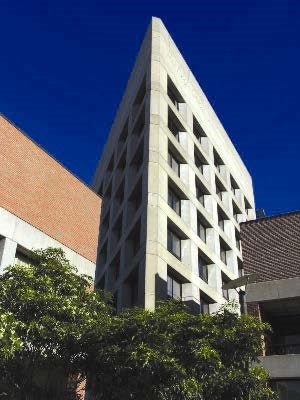 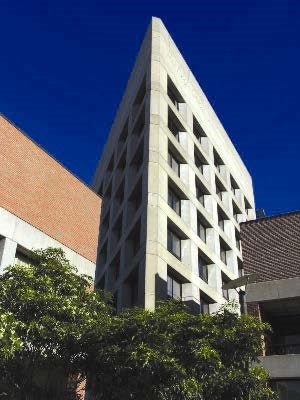 TABLE OF CONTENTS  	Page Accuracy Statement 	5 Student Services Additions/Corrections	6Course Additions 	 7Course Changes 	16 Course Corrections 	20 Course Deactivations 	22 C-ID Status	23Program Additions 	29 Program Changes 	31 Program Corrections									      36Program Deactivations	38Appendices: 	 General Education Requirements for AA/AS Degrees 2016-2017	 (Advising Sheet) 	39	 	 California State University General Education Breadth Requirements  	 2016-2017 (Advising Sheet) 	 							      41Intersegmental General Education Transfer Curriculum (IGETC)  	 2016-2017 (Advising Sheet) 	44	 CATALOG SUPPLEMENT 2015-17 The Laney College Catalog Supplement for 2015-17 is a summary of additions, deactivations, corrections, and changes that have been made in curriculum and policies affecting students since the publication of the 2015-17 Catalog. Changes to curriculum are made on an ongoing basis throughout the academic year and are usually effective for a subsequent term. All individual course additions and changes show the effective term at the end of each entry. All program additions and changes show the effective term after the program title. These notations are as follows: M15 = Summer 2015, F15 = Fall 2015, S16 = Spring 2016, M16 = Summer 2016, F16 = Fall 2016, S17 = Spring 2017, M17=Summer 2017. ACCURACY STATEMENT Laney College endeavors to present its programs and policies to the public accurately and fairly. Those responsible for the preparation of the Catalog, the Catalog Supplement, and Schedules of Classes, and all other public announcements make every effort to ensure that the information presented is correct and up-to-date. However, the College reserves the right to add, amend, or repeal the curriculum and any rules, regulations, policies and procedures. The College assumes no responsibility for program changes or publication errors beyond its control. STUDENT SERVICES ADDITIONS/CORRECTIONSP/NP	PASS/NO-PASS (p.75)Each Peralta College shall determine which courses can be offered on a Pass/No Pass basis and shall specify in the college catalog which courses have this option. (In the absence of such a determination, a course will be presumed to be offered on a letter-grade basis.)In designated courses students may elect to take the course on a pass/no-pass basis rather than receive a letter grade. This decision must be made prior to the fourth week of instruction (or thirty percent of instruction for summer session, intersession, and short-term classes). The student must go into the Passport Student Center to choose the Pass/No Pass option. Upon successful completion of a pass/no-pass graded course, the student earns the specified number of units and the record will show “P” (which indicates a “C” grade or better). If the student’s work is unsatisfactory, the record will show “NP” (which indicates a “D” grade or below).All units earned on a Pass/No Pass basis in California institutions of higher education or equivalent out-of-state institutions shall be counted in satisfaction of community college curriculum requirements, but such courses shall not be included in determining a student’s grade-point average. A student may not repeat a course in which a grade of “P” was earned. The designation pass/no-pass *”P/NP”) may not be changed to a letter grade. Students planning to transfer to four-year institutions are cautioned that in most cases courses in which a grade of “P” was earned will not be counted towards their major. Furthermore, limitations are imposed on the number of units of “P” that will be counted towards a Bachelor’s Degree. The student should consult the catalog of the transfer institution for more specific information on this subject.  C-ID Courses: Active (as of 6/1/16)C-ID Courses: In progress (as of 6/1/16)C-ID Courses: Expired (as of 6/27/16)KinesiologyPersonal Trainer—Preparation for Certification Certificate of ProficiencyThis program will prepare students with the basic qualifications to sit for the National Academy of Sports Medicine (NASM) Personal Trainer Exam.Career Opportunities in: A career as a Personal Trainer can be a rewarding career for those interested in fitness and helping others. To be marketable in this career, there are various certifications that are recommended. The main certification is a Personal Trainer certification. This will help open up doors for a career in gyms, fitness centers, teaching classes, or working as a private personal trainer.  Core Courses:										         Units HLTED 14	First Aid and CPR		                                                                            3 KIN	141	Personal Trainer – Certification Preparation				           3_________________________________________________________________________________ Total Units  	    6 MusicAssociate in Arts Degree for Transfer in Music (AA-T MUSIC)The Associate in Arts Degree in Music for Transfer is designed to prepare students for a seamless transfer with junior status and priority admission to their local CSU campus to a program or major in Music or similar major for completion of a baccalaureate degree. Students are required to complete: * a minimum of 27 semester units in the major with a grade of C or better while maintaining a minimum grade point average (GPA) of at least 2.0 in all CSU transferable coursework. * 60 semester CSU-transferable units using the California State University-General Education-Breadth pattern (CSU-GE Breadth); OR the Intersegmental General Education Transfer Curriculum (IGETC) pattern. * No more than 60 semester units are required. The Associate in Arts Degree in Music for Transfer will also assist Music major students to transfer to a U.C. or other baccalaureate institutions. Students are advised to consult with a counselor to verify transfer requirements.Career Opportunities in: Academic and Performing Careers in Music and Music Related Fields such as: Arts Administration, Music Journalism, Recording Industry, Musical Instrument Sales and Repair, Private Instruction etc. Program  Requirements:									        Units GROUP 1: Music Theory - All of the following (12 units): MUSIC 101 	Music Theory I 									3MUSIC 102 	Music Theory II 									3MUSIC 103  	Music Theory III 									3MUSIC 104 	Music Theory IV 									3GROUP 2: Musicianship - All of the following (4 units): 					          UnitsMUSIC 121 	Musicianship I 									1MUSIC 122 	Musicianship II 									1MUSIC 123 	Musicianship III 									1MUSIC 124 	Musicianship IV 									1GROUP 3: Performance Ensemble - Select a minimum of 4 units from the following:                         UnitsMUSIC 125 	Chorus 										1MUSIC 126 	Jazz Orchestra 									1MUSIC 127 	Jazz Combos 									1MUSIC 128 	Choral Repertoire 								1MUSIC 129 	Jazz Orchestra Repertoire 								1MUSIC 142 	Instrumental Ensemble 								1MUSIC 143 	String Ensemble 									1MUSIC 144 	Intermediate Jazz Combos 							1MUSIC 145 	Advanced Jazz Combos 								1GROUP 4: Applied Music - Select a minimum of 4 units from the following:                                         UnitsMUSIC 105 	Classic Guitar I 									1MUSIC 106 	Classic Guitar II 									1MUSIC 107 	Classic Guitar III 									1MUSIC 108 	Classic Guitar IV 									1MUSIC 109 	Beginning Winds I 								1MUSIC 110 	Beginning Winds II 								1MUSIC 111 	Beginning Winds III 								1MUSIC 112 	Beginning Winds IV 								1MUSIC 117 	Voice I 										1MUSIC 118 	Voice II 										1MUSIC 119 	Voice III 										1MUSIC 120 	Voice IV 									1Total Major Units:									            24IGTEC or CSU GE-Breadth Education Pattern						          37-39CSU Transferrable General Elective Courses to meet 60 units_________________________________________________________________________________ Total Units  	    60Program Learning Outcomes for Music AA-T DegreeStudents who achieve associate degrees will be able to:Synthesize knowledge of performance skills, theory, and music history into an informed performance of music.Demonstrate performance skills.Analyze musical examples for their formal and harmonic structure.Demonstrate a knowledge of basic music theory.Identify and discuss elements of music history.APPENDIX A 	Laney CollegeGeneral Education Requirements for Local AA/AS Degrees2016-2017 Advising FormStudent’s Name (Please Print):  	_   	Last	First	Middle  Student ID #	MajorLegend:  R=Remaining   IP=In Progress    C=Completed   U=Units   G=Grade- over -5/2016APPENDIX B Laney CollegeCalifornia State University General Education Breadth Requirements2016-2017 ADVISING FORMStudent's Name:  	Last	First	Middle	Student ID#	Major- OVER -Minimum admission eligibility for upper division transfer applicant:  (1) completion of at least 60 CSU transferable units with a minimum GPA of 2.0; (2) a minimum of 30 lower division units of General Education/Breadth within the total 60CSU transferable units completed; and (3) completion of areas A1, A2, A3 and B4 with a grade of “C” or better.Associate Degrees for Transfer (AD-T) to CSU: (1) a minimum of 39 units of General Education/Breadth, full completion of Areas A through E; (2) a minimum GPA of 2.0; and (3) completion of at least 60 CSU transferable units. See a counselor for more AD-T and transfer information.CSU-GE Breadth Requirements Certification: Laney College, Peralta Community College District, can certify either full certification (completion of all requirements in each subject-area) or partial certification (completion by subject- area) of the CSU General Education/Breadth. Official transcripts of any coursework completed outside Peralta District must be on file prior or accompany the certification request.  Courses taken at other California Community Colleges will be placed in the CSU- GE Breadth area identified by the offering college the term the course was taken.  Courses taken at other colleges/universities may be used if the course content meets the CSU-GE Breadth area standards.Students should request certification when a final transcript is requested to be sent to their choice of CSU (campus where admission has been accepted), the term prior to transfer. The "Request for GE Certification" form is available from a counselor or the Admissions & Records Office and can be filed in the Admissions and Records Office.  Once certification is completed student records (transcript) will reflect the full or partial CSU-GE Breadth completion.Students are encouraged to see a counselor by appointment to discuss transfer and the CSU-GE Breadth option as part of an education plan.   Counselors are available by appointment through the Counseling Office located in the Laney Tower, 3rd Floor or call (510) 464-3152 or 464-3153. APPENDIX C Laney CollegeIntersegmental General Education Transfer Curriculum (IGETC)2016-2017 ADVISING FORMStudent’s Name:  	 	_   	Last	First	Middle	Student ID #	MajorLegend:	R=Remaining	IP=In Progress	C=Completed	U=Units	G=GradeCompletion of all the requirements in the Intersegmental General Education Transfer Curriculum (IGETC) with gradesof "C" or better will permit a student to transfer from a California community college to a campus in either the California State University (CSU) or the University of California (UC) system without the need after transfer to take additional lower-division  general  education  courses.    (Note  exception:  Students  transferring  to  UC  San  Diego's  Eleanor Roosevelt and Revelle Colleges may complete IGETC, but they must also meet specific general education requirements of those colleges.) It should be noted that completion of the IGETC is not a requirement for admission to the CSU or UC system.  However to meet minimum transfer admission eligibility students may need to complete all of Area 1 and Area 2; check with a counselor regarding the difference between minimum admission eligibility requirements and general education.Associate Degrees for Transfer (ADs-T) to CSU: It is possible to fulfill the requirements for an AD-T by completing the IGETC pattern for UC transfer. However, students completing an AD-T and transferring to a CSU requires full completion of Areas 1 through 5 including Group 1C: Oral Communication course. See a counselor for more transfer and AD-T information.The IGETC is  not advisable for all transfer students. The IGETC is most advantageous for transfers who have not yet decided on a major or a campus.  Once a student has identified a major, it is important to give priority toward fulfilling all required major preparation courses, particularly in professional or "high unit" majors that select applicants on the basis of satisfaction of lower division major requirements.  If a student is pursuing a major that requires extensive lower-division preparation, they may be better served by taking courses which fulfill the CSU General Education/Breadth requirements or the general education of the specific UC campus or college to which they plan to transfer, examples of such majors include, but are NOT LIMITED to: Engineering, Business Administration, Computer Science, Pre-professional schools and Sciences.Restrictions: A student who is initially enrolled at a UC and is returning to the same UC campus (after attending a community college) is considered a "readmit" and  cannot use IGETC.  However students who initially enroll at a UC, attend a community college and return to a  different UC campus, may be able to use IGETC, but should check with a Laney counselor or the campus they wish to attend.  This restriction does not apply to students who have taken UC summer session or Extension classes only.  Students initially enrolled at a CSU and then return to the same CSU campus (after attending a community college) should be directed to that campus for questions regarding the use of IGETC. (There is no CSU system-wide policy on this issue.)IGETC Certification: Laney College, Peralta Community College District, can certify either full certification (completion of all requirements in each subject-area) or partial certification: a maximum of two courses may be deferred and completed after transfer; Areas 1 and 2 must be completed prior to transfer.  Note: UC Berkeley’s College of Letters & Science requires full IGETC certification for all majors.Official transcripts of any coursework completed outside Peralta District must be on file prior or accompany the certification request. Courses taken at other California Community Colleges will be placed in the IGETC area identified by the offering college the term the course was taken.  Courses taken at other colleges/universities may be used if the course content meets the IGETC area standards.Students should request certification when a final transcript is requested to be sent to their choice of UC or CSU (campus where admission has been accepted), the term prior to transfer. The "Request for GE Certification" form is available from a counselor or the Admissions & Records Office and can be filed in the Admissions and Records Office. Once certification is completed student records (transcript) will reflect the full or partial certification of IGETC Completion. Students are encouraged to see a counselor by appointment to discuss transfer and the IGETC option aspart of an education plan.  Counselors are available by appointment through the Counseling Office located on the 3rd    Floor, Laney Tower or call (510) 464-3152 or 464-3153.               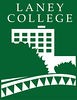 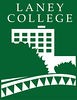 COURSE ADDITIONS DEPT/NO. COURSE TITLE/INFORMATION EFF ANTHR 20 Introduction to Visual Anthropology of Film 3 units, 3 hours lecture (GR)  Recommended Preparation: ANTHR 3Acceptable for credit: CSU/UC pending Introduction to the use of film by anthropologists: Ethnographic research tool of culture and societies around the world.                                                                                              2202.00 F16 ANTHR 21 Introduction to Forensic Anthropology3 units, 3 hours lecture (GR or P/NP)  Acceptable for credit: CSU/UC pendingIntroduction to recovery, analysis and identification of human physical remains in medico-legal context.                                                                                                                            2202.00 F16 ASAME 2 Introduction to the Pacific Islander Experience from 1850 to the Present 3 units, 3 hours lecture (GR or P/NP)  Acceptable for credit: CSU/UC pendingIntroduction to the experiences of Pacific Islanders in the United States through historical and political lens of annexation, immigration and acculturation: Comparison of social outcomes of Pacific Islanders by investigating themes of identity, colonialism, and community activism.                                                                                                                                                                                                                                                                        2203.00 F16 ASAME 10Asian and Asian American Popular Culture3 units, 3 hours lecture (GR or P/NP)  Acceptable for credit: CSU/UC pendingSurvey of major Asian Americans cultural themes: Analysis of popular and contemporary cultural productions such as music, performance arts, visual culture, food, film, digital/internet cultures and transnational practices to contest and reconstruct ethnic and racial identity in the United States.                                                                                                                             2203.00 F16 ASAME 10ASAME 42 Southeast Asians in the United States	F16 3 units, 3 hours lecture (GR or P/NP)  Acceptable for credit: CSU/UC pendingSurvey of the Southeast Asian experience in the United States: Analysis of post-colonialism, refugee migration and resettlement through themes of race, class, gender, culture and sexuality.                                                                                                                                           2203.00                                                                                                                 Southeast Asians in the United States	F16 3 units, 3 hours lecture (GR or P/NP)  Acceptable for credit: CSU/UC pendingSurvey of the Southeast Asian experience in the United States: Analysis of post-colonialism, refugee migration and resettlement through themes of race, class, gender, culture and sexuality.                                                                                                                                           2203.00                                                                                                                 ATHL 42 Technique and Conditioning for Intercollegiate Swimming	S16 1 unit, 4 hours lab (GR or P/NP)  Recommended Preparation: Ability to pass Intermediate swim test. I.e., swim 1 lap without stopping and tread water for 1-2 min.Acceptable for credit: CSU pendingRepeatable 3 timesFundamental of Intercollegiate competition: Specific techniques and conditioning for swimming; advanced drills, strength, flexibility and cardiovascular development.                             0835.50                                                                                                                   Technique and Conditioning for Intercollegiate Swimming	S16 1 unit, 4 hours lab (GR or P/NP)  Recommended Preparation: Ability to pass Intermediate swim test. I.e., swim 1 lap without stopping and tread water for 1-2 min.Acceptable for credit: CSU pendingRepeatable 3 timesFundamental of Intercollegiate competition: Specific techniques and conditioning for swimming; advanced drills, strength, flexibility and cardiovascular development.                             0835.50                                                                                                                   ATHL 44 Strength Training for Swimming	S16 2 units, 1 hour lecture/ 3 hours lab (GR or P/NP)  Recommended Preparation: Student must be able to pass the Intermediate Swim test. Swim one lap and tread water for 1-2 minutes.Acceptable for credit: CSU pendingRepeatable 3 timesFundamental of Intercollegiate competition: Advanced training and instruction for increased strength and power in the sport of swimming.                                                                                0835.50                                                                                                                                                                                                                                               Strength Training for Swimming	S16 2 units, 1 hour lecture/ 3 hours lab (GR or P/NP)  Recommended Preparation: Student must be able to pass the Intermediate Swim test. Swim one lap and tread water for 1-2 minutes.Acceptable for credit: CSU pendingRepeatable 3 timesFundamental of Intercollegiate competition: Advanced training and instruction for increased strength and power in the sport of swimming.                                                                                0835.50                                                                                                                                                                                                                                               ATHL 45 Fundamentals for Intercollegiate Diving	S16 1 unit, 4 hours lab (GR or P/NP)  Recommended Preparation: Comfortable in deep water. Ability to pass Intermediate swim test. I.e., swim 1 lap tread water for 1-2 min.Acceptable for credit: CSU pendingRepeatable 3 timesFundamentals of springboard diving: Advanced techniques for one- and three-meter events.                                                                                                                                                                                                                           0835.50                                                                                                                                                                                                                                               Fundamentals for Intercollegiate Diving	S16 1 unit, 4 hours lab (GR or P/NP)  Recommended Preparation: Comfortable in deep water. Ability to pass Intermediate swim test. I.e., swim 1 lap tread water for 1-2 min.Acceptable for credit: CSU pendingRepeatable 3 timesFundamentals of springboard diving: Advanced techniques for one- and three-meter events.                                                                                                                                                                                                                           0835.50                                                                                                                                                                                                                                               ATHL 72 Volleyball Strategy and Theories	S16 1 unit, 1 hour lecture (GR)  Recommended Preparation: High school or club volleyball experience.Acceptable for credit: CSU pendingRepeatable 3 timesFundamentals of Intercollegiate Volleyball: application of theory and practice of volleyball offensive and defensive theories, transitional techniques, fundamental and special situations.     0835.50                                                                                                                                                                                                                                               Volleyball Strategy and Theories	S16 1 unit, 1 hour lecture (GR)  Recommended Preparation: High school or club volleyball experience.Acceptable for credit: CSU pendingRepeatable 3 timesFundamentals of Intercollegiate Volleyball: application of theory and practice of volleyball offensive and defensive theories, transitional techniques, fundamental and special situations.     0835.50                                                                                                                                                                                                                                               CARP 228 Digital Fabrication	S16 3.5 units, 2 hours lecture/ 5 hours lab (GR)  Design, fabrication and assembly of a project using CAD programs, fabrication with CNC technologies and physically assembled in labs. Multi-Discipline course; carpentry/wood technology, and architecture.                                                                                                               0950.50                                                                                                                                    Digital Fabrication	S16 3.5 units, 2 hours lecture/ 5 hours lab (GR)  Design, fabrication and assembly of a project using CAD programs, fabrication with CNC technologies and physically assembled in labs. Multi-Discipline course; carpentry/wood technology, and architecture.                                                                                                               0950.50                                                                                                                                    CIS 62 Introduction to Systems Analysis and Design	S16 3 units, 3 hours lecture (GR or P/NP)  Prerequisite(s): CIS 1 or CIS 5 or CIS 6 or CIS 25 or CIS 36A or CIS 61Acceptable for credit: CSU pendingPrinciples of systems analysis and design: Systematic methodology for analyzing business problems or opportunities; OOA&D (Object/Oriented Analysis and Design) and UML, the role technologies can play in addressing business needs, articulation of business requirements for technology solutions, alternative approaches to acquiring the technology capabilities needed to address business requirements, and specification of requirements for the information systems solution.    0707.30Introduction to Systems Analysis and Design	S16 3 units, 3 hours lecture (GR or P/NP)  Prerequisite(s): CIS 1 or CIS 5 or CIS 6 or CIS 25 or CIS 36A or CIS 61Acceptable for credit: CSU pendingPrinciples of systems analysis and design: Systematic methodology for analyzing business problems or opportunities; OOA&D (Object/Oriented Analysis and Design) and UML, the role technologies can play in addressing business needs, articulation of business requirements for technology solutions, alternative approaches to acquiring the technology capabilities needed to address business requirements, and specification of requirements for the information systems solution.    0707.30CIS 81 Systems Analysis with UML	S16 3 units, 3 hours lecture (GR or P/NP)  Prerequisite(s): CIS 36AAcceptable for credit: CSU pendingPrinciples of systems analysis: Techniques of analysis and design emphasizing UML in software requirements analysis, and the design and documentation phase of software development; utilizing life cycle of systems design, iterative, and waterfall development processes, object-oriented analysis and design.                                                                                                                        0707.30Systems Analysis with UML	S16 3 units, 3 hours lecture (GR or P/NP)  Prerequisite(s): CIS 36AAcceptable for credit: CSU pendingPrinciples of systems analysis: Techniques of analysis and design emphasizing UML in software requirements analysis, and the design and documentation phase of software development; utilizing life cycle of systems design, iterative, and waterfall development processes, object-oriented analysis and design.                                                                                                                        0707.30CIS 98 Database Programming with SQL	S16 4 units, 3 hours lecture/ 3 hours lab (GR or P/NP)  Prerequisite(s): CIS 6 or CIS 25 or CIS 36A or CIS 61Acceptable for credit: CSU pendingProgramming in database management systems using SQL: DML (Data Manipulation Language) and DQL (Data Query Language) features; database program design, programming structures, strategies, and techniques.                                                                                                                 0707.20                                                                                                                                                                                                                           Database Programming with SQL	S16 4 units, 3 hours lecture/ 3 hours lab (GR or P/NP)  Prerequisite(s): CIS 6 or CIS 25 or CIS 36A or CIS 61Acceptable for credit: CSU pendingProgramming in database management systems using SQL: DML (Data Manipulation Language) and DQL (Data Query Language) features; database program design, programming structures, strategies, and techniques.                                                                                                                 0707.20                                                                                                                                                                                                                           CIS 99 Database Administration with SQL	S16 4 units, 3 hours lecture/ 3 hours lab (GR or P/NP)  Prerequisite(s): CIS 6 or CIS 61Acceptable for credit: CSU pendingDesign, implementation, and maintenance of relational databases using SQL: DDL (Structured Query Language/Data Definition Language)features; analysis of user requirements; modeling and designing tables, building and maintaining tables, granting privileges; security and recover planning.                                                                                                                                           0707.20       Database Administration with SQL	S16 4 units, 3 hours lecture/ 3 hours lab (GR or P/NP)  Prerequisite(s): CIS 6 or CIS 61Acceptable for credit: CSU pendingDesign, implementation, and maintenance of relational databases using SQL: DDL (Structured Query Language/Data Definition Language)features; analysis of user requirements; modeling and designing tables, building and maintaining tables, granting privileges; security and recover planning.                                                                                                                                           0707.20       ESL 254A Vocabulary and Spelling of American English	F15 2 units, 2 hours lecture (GR or P/NP)  Basic vocabulary for high beginning ESL, including spelling and pronunciation of target words.                                                                                                                                             4930.87Vocabulary and Spelling of American English	F15 2 units, 2 hours lecture (GR or P/NP)  Basic vocabulary for high beginning ESL, including spelling and pronunciation of target words.                                                                                                                                             4930.87ESL 286A ESL Pathways Cohort Pronunciation	F15 2 units, 2 hours lecture (GR or P/NP)  High beginning level pronunciation for speakers of ESL: Improving intonation, rhythm and stress patterns; individual sounds (consonants and vowels) to speak more clearly and with more intelligibility.                                                                                                                       4930.86                                                                                                                                ESL Pathways Cohort Pronunciation	F15 2 units, 2 hours lecture (GR or P/NP)  High beginning level pronunciation for speakers of ESL: Improving intonation, rhythm and stress patterns; individual sounds (consonants and vowels) to speak more clearly and with more intelligibility.                                                                                                                       4930.86                                                                                                                                ESL 287A English Language Skills for Technology	F15 1 unit, 1 hour lecture (GR or P/NP)  Low-beginning English for technology:  Grammar and vocabulary for speaking, listening, reading and writing related to academic uses of hardware and software.                                            4930.87                                                                                                                                English Language Skills for Technology	F15 1 unit, 1 hour lecture (GR or P/NP)  Low-beginning English for technology:  Grammar and vocabulary for speaking, listening, reading and writing related to academic uses of hardware and software.                                            4930.87                                                                                                                                ESL 287B English Language Skills for Technology	F15 1 unit, 1 hour lecture (GR or P/NP)  Continuation of low-beginning English for technology:  Grammar and vocabulary for speaking, listening, reading and writing related to academic uses of hardware and software.         4930.87                                                                                                                                English Language Skills for Technology	F15 1 unit, 1 hour lecture (GR or P/NP)  Continuation of low-beginning English for technology:  Grammar and vocabulary for speaking, listening, reading and writing related to academic uses of hardware and software.         4930.87                                                                                                                                ETHST 3 Race, Gender and Sports	S16 3 units, 3 hours lecture (GR or P/NP)  Acceptable for credit: CSU/UC pendingInfluence of racial and ethnic groups in sports in the United States: Cultural, historical, political and economic influences associated with gender participation and race relations.                 2203.00                                                                                                                                Race, Gender and Sports	S16 3 units, 3 hours lecture (GR or P/NP)  Acceptable for credit: CSU/UC pendingInfluence of racial and ethnic groups in sports in the United States: Cultural, historical, political and economic influences associated with gender participation and race relations.                 2203.00                                                                                                                                ETHST 30 Introduction to Race, Gender and Health	F16 3 units, 3 hours lecture (GR or P/NP)  Acceptable for credit: CSU/UC pending Overview of disparities in health outcomes across communities of color using a public health approach: Analysis of policies, medical institutions, environment, and communities.       2203.00                                                                                                                                Introduction to Race, Gender and Health	F16 3 units, 3 hours lecture (GR or P/NP)  Acceptable for credit: CSU/UC pending Overview of disparities in health outcomes across communities of color using a public health approach: Analysis of policies, medical institutions, environment, and communities.       2203.00                                                                                                                                ETHST 50 Introduction to Race, Class and Schools	S16 3 units, 3 hours lecture (GR or P/NP)  Acceptable for credit: CSU/UC pendingSurvey of issues of equity, diversity and access in K-20 educational institutions: Analysis of urban schooling and comparative experiences in learning through the lens of race, class, culture and gender.                                                                                                                              2203.00 Introduction to Race, Class and Schools	S16 3 units, 3 hours lecture (GR or P/NP)  Acceptable for credit: CSU/UC pendingSurvey of issues of equity, diversity and access in K-20 educational institutions: Analysis of urban schooling and comparative experiences in learning through the lens of race, class, culture and gender.                                                                                                                              2203.00 GRART 37 Digital Images for Photography and Print	S16 3 units, 2.5 hours lecture/ 1.5 hours lab (GR or P/NP)  Prerequisite(s): GRART 36 or GRART 136Acceptable for credit: CSU pending Implementation of imaging software (Adobe Photoshop) utilized in graphic arts and photography: Tonal manipulations, image editing, color correction, file resolution, sharpening, filters, and output methods utilized in hands-on projects.                                                                             1030.00        Digital Images for Photography and Print	S16 3 units, 2.5 hours lecture/ 1.5 hours lab (GR or P/NP)  Prerequisite(s): GRART 36 or GRART 136Acceptable for credit: CSU pending Implementation of imaging software (Adobe Photoshop) utilized in graphic arts and photography: Tonal manipulations, image editing, color correction, file resolution, sharpening, filters, and output methods utilized in hands-on projects.                                                                             1030.00        GRART 150 Graphics In Motion-Introduction to Animation	S16 3 units, 2 hours lecture/ 3 hours lab (GR or P/NP)  Recommended Preparation: GRART 230 and Entry Skills: 1. Execute the skills to work efficiently at a graphics computer workstation including: Turn a computer on and off properly; Know the difference of a file and a folder; Create a new folder; Create a new file; Start up an application/program; Use either a Macintosh or Windows platform;  Use a mouse 2. Understand basic English computer terminology such as: File, Folder, Program, Application; Click, Click and Drag, Select; Copy, Cut, Paste, Delete; Menu, Edit, View, etc.Acceptable for credit: CSU pending Basic animation techniques and principles of movement for beginners: Animating graphic images and drawings, application of 12 principles of animation, timing and spacing, hands-on motion exercises, use of animation software.                                                                                                1030.00        Graphics In Motion-Introduction to Animation	S16 3 units, 2 hours lecture/ 3 hours lab (GR or P/NP)  Recommended Preparation: GRART 230 and Entry Skills: 1. Execute the skills to work efficiently at a graphics computer workstation including: Turn a computer on and off properly; Know the difference of a file and a folder; Create a new folder; Create a new file; Start up an application/program; Use either a Macintosh or Windows platform;  Use a mouse 2. Understand basic English computer terminology such as: File, Folder, Program, Application; Click, Click and Drag, Select; Copy, Cut, Paste, Delete; Menu, Edit, View, etc.Acceptable for credit: CSU pending Basic animation techniques and principles of movement for beginners: Animating graphic images and drawings, application of 12 principles of animation, timing and spacing, hands-on motion exercises, use of animation software.                                                                                                1030.00        HIST 2A History of European Civilization	S16 3 units, 3 hours lecture (GR)  Acceptable for credit: CSU/UC pendingSurvey of the development of European civilization to the Reformation.                          2205.00                                                                                                                                History of European Civilization	S16 3 units, 3 hours lecture (GR)  Acceptable for credit: CSU/UC pendingSurvey of the development of European civilization to the Reformation.                          2205.00                                                                                                                                HIST 2B History of European Civilization	S16 3 units, 3 hours lecture (GR)  Acceptable for credit: CSU/UC pendingHistory of Western civilization since 1660: Rise of nations, revolutionary eras, European expansion and decline; Europe and its impact on the world; emphasis on ideas and institutions rather than national histories.                                                                                                               2205.00                                                                                                                                History of European Civilization	S16 3 units, 3 hours lecture (GR)  Acceptable for credit: CSU/UC pendingHistory of Western civilization since 1660: Rise of nations, revolutionary eras, European expansion and decline; Europe and its impact on the world; emphasis on ideas and institutions rather than national histories.                                                                                                               2205.00                                                                                                                                HIST 3A World History	S16 3 units, 3 hours lecture (GR)  Acceptable for credit: CSU/UC pending Survey of the development of world civilizations to 1500.                                                 2205.00                                                                                                                                World History	S16 3 units, 3 hours lecture (GR)  Acceptable for credit: CSU/UC pending Survey of the development of world civilizations to 1500.                                                 2205.00                                                                                                                                KIN 19C Aquatic Exercise III - Intermediate	S16 0.5 units, 2 hours lab (GR or P/NP)  Acceptable for credit: CSU/UC pending Activity class: Development of personal fitness with a focus on cardiovascular and muscular fitness through various intermediate aquatic skills and vertical movement exercises utilizing the low impact environment of the pool.                                                                                                    0835.00                                                                                                                   Aquatic Exercise III - Intermediate	S16 0.5 units, 2 hours lab (GR or P/NP)  Acceptable for credit: CSU/UC pending Activity class: Development of personal fitness with a focus on cardiovascular and muscular fitness through various intermediate aquatic skills and vertical movement exercises utilizing the low impact environment of the pool.                                                                                                    0835.00                                                                                                                   KIN 19D Aquatic Exercise IV - Experienced	S16 0.5 units, 2 hours lab (GR or P/NP)  Acceptable for credit: CSU/UC pending Activity class: Development of personal fitness with a focus on cardiovascular and muscular fitness through various aquatic movement exercises utilizing the low impact environment of the pool.                                                                                                                                           0835.00                                                                                                                   Aquatic Exercise IV - Experienced	S16 0.5 units, 2 hours lab (GR or P/NP)  Acceptable for credit: CSU/UC pending Activity class: Development of personal fitness with a focus on cardiovascular and muscular fitness through various aquatic movement exercises utilizing the low impact environment of the pool.                                                                                                                                           0835.00                                                                                                                   KIN 76C Baseball III - Intermediate	S16 0.5 units, 2 hours lab (GR or P/NP)  Acceptable for credit: CSU/UC pendingActivity class: Intermediate level development of baseball skills.                                      0835.00                                                                                                                   Baseball III - Intermediate	S16 0.5 units, 2 hours lab (GR or P/NP)  Acceptable for credit: CSU/UC pendingActivity class: Intermediate level development of baseball skills.                                      0835.00                                                                                                                   KIN 76D Baseball IV - Competitive	S16 0.5 units, 2 hours lab (GR or P/NP)  Acceptable for credit: CSU/UC pendingActivity class: Competitive level development of baseball skills.                                      0835.00                                                                                                                   Baseball IV - Competitive	S16 0.5 units, 2 hours lab (GR or P/NP)  Acceptable for credit: CSU/UC pendingActivity class: Competitive level development of baseball skills.                                      0835.00                                                                                                                   KIN 103C Soccer III - Intermediate	S16 0.5 units, 2 hours lab (GR or P/NP)  Acceptable for credit: CSU/UC pendingActivity Class: Intermediate techniques of soccer, terminology, rules, and history; practice, skills drills, and class competitions to enhance skill development and game strategy.                       0835.00                                                                                                                                                Soccer III - Intermediate	S16 0.5 units, 2 hours lab (GR or P/NP)  Acceptable for credit: CSU/UC pendingActivity Class: Intermediate techniques of soccer, terminology, rules, and history; practice, skills drills, and class competitions to enhance skill development and game strategy.                       0835.00                                                                                                                                                KIN 120D Volleyball IV - Competitive	S16 0.5 units, 2 hours lab (GR or P/NP)  Acceptable for credit: CSU/UC pendingActivity class: Beginning level of volleyball rules and skills, introductory concepts of offense and defense.                                                                                                                             0835.00                                                                                                                                                Volleyball IV - Competitive	S16 0.5 units, 2 hours lab (GR or P/NP)  Acceptable for credit: CSU/UC pendingActivity class: Beginning level of volleyball rules and skills, introductory concepts of offense and defense.                                                                                                                             0835.00                                                                                                                                                KIN 141 Personal Trainer - Certification Preparation	S16 3 units, 3 hours lecture (GR or P/NP)  Introduction to Personal Training: Preparation for National Academy of Sports Medicine (NASM) Personal Trainer exam through systematic approach to program design based on NASM's Optimum Performance Training (OPT™) model, with exercise program guidelines and variables; protocols for building stabilization, strength, and power program; guidance on how to build a clientele through professional development.                                                                                                 0835.20                                                                                                                                                Personal Trainer - Certification Preparation	S16 3 units, 3 hours lecture (GR or P/NP)  Introduction to Personal Training: Preparation for National Academy of Sports Medicine (NASM) Personal Trainer exam through systematic approach to program design based on NASM's Optimum Performance Training (OPT™) model, with exercise program guidelines and variables; protocols for building stabilization, strength, and power program; guidance on how to build a clientele through professional development.                                                                                                 0835.20                                                                                                                                                LRNRE 294A Diagnostic Learning	S16 0.5-1 unit, 0.5-1 hour lecture (GR or P/NP)  Repeatable 3 timesIndividual assessment to determine eligibility for services as an adult with learning disabilities in California community colleges:  Specialized instruction in learning strategies. Referral by Disability Resource Center recommended.                                                                                       4930.32                                                                                                                                                Diagnostic Learning	S16 0.5-1 unit, 0.5-1 hour lecture (GR or P/NP)  Repeatable 3 timesIndividual assessment to determine eligibility for services as an adult with learning disabilities in California community colleges:  Specialized instruction in learning strategies. Referral by Disability Resource Center recommended.                                                                                       4930.32                                                                                                                                                LRNRE 294B Learning Strategies in Mathematics	S16 0.5 units, 0.5 hours lecture (GR or P/NP)  Repeatable 3 timesMath strategies and problem solving skills to maximize student success in mathematics classes: Referral by Disability Resource Center recommended.                                                     4930.32                                                                                                                                                Learning Strategies in Mathematics	S16 0.5 units, 0.5 hours lecture (GR or P/NP)  Repeatable 3 timesMath strategies and problem solving skills to maximize student success in mathematics classes: Referral by Disability Resource Center recommended.                                                     4930.32                                                                                                                                                LRNRE 294C Learning Strategies in Writing	S16 1 unit, 1 hour lecture (GR or P/NP)  Repeatable 3 timesWriting skills and writing strategies to maximize student success in all subject areas requiring writing assignments: Referral by Disability Resource Center recommended.                               4930.32                                                                                                                                                Learning Strategies in Writing	S16 1 unit, 1 hour lecture (GR or P/NP)  Repeatable 3 timesWriting skills and writing strategies to maximize student success in all subject areas requiring writing assignments: Referral by Disability Resource Center recommended.                               4930.32                                                                                                                                                LRNRE 294D Learning Strategies in Reading	S16 0.5 units, 0.5 hours lecture (GR or P/NP)  Repeatable 3 timesReading skills and reading strategies to maximize reading comprehension for college success in all subject areas: Referral by Disability Resource Center recommended.                              4930.32                                                                                                                                                Learning Strategies in Reading	S16 0.5 units, 0.5 hours lecture (GR or P/NP)  Repeatable 3 timesReading skills and reading strategies to maximize reading comprehension for college success in all subject areas: Referral by Disability Resource Center recommended.                              4930.32                                                                                                                                                MEDIA 108 Studio Production	F16 3 units, 2 hours lecture/ 3 hours lab (GR or P/NP)  Recommended Preparation: MEDIA 104Digital video studio production: Producing and directing; audio; technical director and graphics; camerawork and lighting; other studio and control room positions; post production of live, live-to-tape, or post edited programming.                                                                                               0604.20                                                                                                                                                Studio Production	F16 3 units, 2 hours lecture/ 3 hours lab (GR or P/NP)  Recommended Preparation: MEDIA 104Digital video studio production: Producing and directing; audio; technical director and graphics; camerawork and lighting; other studio and control room positions; post production of live, live-to-tape, or post edited programming.                                                                                               0604.20                                                                                                                                                M/LAT 32 African Heritage of Latin America	S16 3 units, 3 hours lecture (GR)  Acceptable for credit: CSU/UC pendingSurvey of the influence of African people throughout Latin America: Culture; music, language, religion and dance; examination of slavery, colonialism, resistance and independence movements in the region.                                                                                                                                 2203.00African Heritage of Latin America	S16 3 units, 3 hours lecture (GR)  Acceptable for credit: CSU/UC pendingSurvey of the influence of African people throughout Latin America: Culture; music, language, religion and dance; examination of slavery, colonialism, resistance and independence movements in the region.                                                                                                                                 2203.00M/LAT 36 Survey of Latina/o Literature	F15 3 units, 3 hours lecture (GR)  Recommended Preparation: ENGL 1AAcceptable for credit: CSU/UC pendingMajor works in contemporary Latina/o literature: Survey of prose, poetry, short stories, memoirs, and fiction by U.S. Latinos and Latinas in English and in hybrid forms of Spanglish.                2203.00Survey of Latina/o Literature	F15 3 units, 3 hours lecture (GR)  Recommended Preparation: ENGL 1AAcceptable for credit: CSU/UC pendingMajor works in contemporary Latina/o literature: Survey of prose, poetry, short stories, memoirs, and fiction by U.S. Latinos and Latinas in English and in hybrid forms of Spanglish.                2203.00PHOTO 25 Looking at Images: History and Aesthetics of Photography	S16 3 units, 3 hours lecture (GR or P/NP)  Acceptable for credit: CSU/UC pending Survey of photography from its earliest experimenters and technologies to contemporary digital practices and trends: Consideration and examination of photography within artistic, cultural and social contexts.                                                                                                                              1012.00Looking at Images: History and Aesthetics of Photography	S16 3 units, 3 hours lecture (GR or P/NP)  Acceptable for credit: CSU/UC pending Survey of photography from its earliest experimenters and technologies to contemporary digital practices and trends: Consideration and examination of photography within artistic, cultural and social contexts.                                                                                                                              1012.00SPAN 33A Beginning Conversational Nauatl	M16 3 units, 3 hours lecture (GR or P/NP)  Development of Nauatl language conversational and oral skills: Study and understanding of the Nauatl language applied to cultural practices.                                                                     1101.00Beginning Conversational Nauatl	M16 3 units, 3 hours lecture (GR or P/NP)  Development of Nauatl language conversational and oral skills: Study and understanding of the Nauatl language applied to cultural practices.                                                                     1101.00SPAN 33B Beginning Conversational Nauatl	F16 3 units, 3 hours lecture (GR or P/NP) Prerequisite(s): SPAN 33A Continuation of SPAN 33A: Development of Nauatl language conversational and oral skills: Study and understanding of the Nauatl language applied to cultural practices.                            1101.00Beginning Conversational Nauatl	F16 3 units, 3 hours lecture (GR or P/NP) Prerequisite(s): SPAN 33A Continuation of SPAN 33A: Development of Nauatl language conversational and oral skills: Study and understanding of the Nauatl language applied to cultural practices.                            1101.00SPFT 37A Core and Restore I - Fundamentals	S16 0.5 units, 2 hours lab (GR or P/NP)  Acceptable for credit: CSU/UC pending Activity class: Development of fundamental abdominal and core strength and stability in conjunction with using a roller to decrease stress and muscle tension throughout the body, as well as providing muscular rehabilitation.                                                                                                        0835.10Core and Restore I - Fundamentals	S16 0.5 units, 2 hours lab (GR or P/NP)  Acceptable for credit: CSU/UC pending Activity class: Development of fundamental abdominal and core strength and stability in conjunction with using a roller to decrease stress and muscle tension throughout the body, as well as providing muscular rehabilitation.                                                                                                        0835.10SPFT 37B Core and Restore II - Beginning	F16 0.5 units, 2 hours lab (GR or P/NP)  Acceptable for credit: CSU/UC pendingActivity class: Development of beginning abdominal and core strength and stability in conjunction with using a roller to decrease stress and muscle tension throughout the body, as well as providing muscular rehabilitation.                                                                                                        0835.10Core and Restore II - Beginning	F16 0.5 units, 2 hours lab (GR or P/NP)  Acceptable for credit: CSU/UC pendingActivity class: Development of beginning abdominal and core strength and stability in conjunction with using a roller to decrease stress and muscle tension throughout the body, as well as providing muscular rehabilitation.                                                                                                        0835.10COURSE CHANGES COURSE CHANGES COURSE CHANGES DEPT/NO. CHANGE COURSE FROM: CHANGE COURSE TO: EFF TERMANTHR 14 Title: American Mosaic: The Cultures of the United States Title:Introduction to the Anthropology of Race, Class, Ethnicity, and Society  S16BIOL 201 Course Number:HLTOC 201Course Number:BIOL 201S16BIOL 202 Course Number:HLTOC 202Course Number:BIOL 202S16BUS 230D Course Description:Introduction to the computer keyboard:  Basic skill developmentCourse Hours:0.67 hrs lec/1 hr labCourse Description: Introduction to the computer keyboard:  Basic skill development with emphasis on skills improvement and speed to 30 words per minute.Course Hours:1 hr lec/1.50 hr labS16DANCE 1 Course Description: Examines topics in classical, contemporary, social, traditional dance; emphasis on works of 20th Century major choreographers: Survey, discussion, analysis of dance history guided by video, film, text within historical/socio-political/cultural context.Course Description: Survey of Dance History: Topics in classical, contemporary, social, and traditional dance; the works of major choreographers of the twentieth century; discussion and analysis of dance within its cultural context.S16E/ET 224 Course Title:  Introduction to Security and Fire Alarm SystemsCourse Title:  Security and Fire Alarm SystemsS16ESL 256 S16GRART 32 Course Number: GRART 132Units: 2.5 (2.00 Lec/2.00 Lab)Course Number: GRART 32Units: 3 (2.50 Lec/1.50 Lab)S16GRART 34 Course Number: GRART 134Units: 2.5 (2.00 Lec/2.00 Lab)Course Number: GRART 34Units: 3 (2.50 Lec/1.50 Lab)S16DEPT/NO. CHANGE COURSE FROM: CHANGE COURSE TO: EFF TERMGRART 35 Course Number: GRART 135Units: 2.5 (2.00 Lec/2.00 Lab)Course Number: GRART 35Units: 3 (2.50 Lec/1.50 Lab)S16GRART 36Course Number: GRART 136Units: 2.5 (2.00 Lec/2.00 Lab)Course Number: GRART 36Units: 3 (2.50 Lec/1.50 Lab)S16GRART 42Course Number: GRART 142Units: 2.5 (2.00 Lec/2.00 Lab)Course Number: GRART 42Units: 3 (2.50 Lec/1.50 Lab)S16GRART 43Course Number: GRART 143Units: 2.5 (2.00 Lec/2.00 Lab)Course Number: GRART 43Units: 3 (2.50 Lec/1.50 Lab)S16GRART 111Recommended Preparation: Computer Literacy or GRART 230 and GRART 131 or 132Recommended Preparation: Computer Literacy or GRART 230 and GRART 32S16KIN 74BUnits: 1 (4.0 Lab)Units: 0.5 (2.0 Lab)S16MATH 3APrerequisite(s):MATH 1 or MATH 2 or MATH 50 or MATH 52A-CPrerequisite(s):MATH 1 or MATH 2 and MATH 50M16MATH 3FCorequisite(s):MATH 3CRecommended Preparation:MATH 3CS16MATH 203Grading Option:n/aGrading Option:Credit by examS16MEDIA 104Course Description:Introduction to digital video production techniques and terms: Camerawork, audio, scriptwriting, lighting, graphics, editing; skills development in producing and directing video programs, and creative and safe operation of digital video equipment.Course Description:Introduction to single camera digital video production techniques and terms: Camerawork; audio; scriptwriting; lighting; graphics; editing skills; producing and directing video programs; creative and safe operation of digital video equipment.S16DEPT/NO. CHANGE COURSE FROM: CHANGE COURSE TO: EFF TERMMEDIA 112Prerequisite(s): MEDIA 104 and MEDIA 115Recommended Preparation: MEDIA 104 and MEDIA 115S16MEDIA 120Prerequisite(s): MEDIA 104Recommended Preparation: MEDIA 110 and MEDIA 115Grading: (GR)Recommended Preparation: MEDIA 104 and MEDIA 115Grading: (GR or P/NP)S16MEDIA 122Grading: (GR)Grading: (GR or P/NP)S16MEDIA 130Course title: Final Cut Pro I:  Nonlinear Editing for Video, Broadcast and Digital CinematographyCourse title:   Introduction to Nonlinear Editing for Video, Broadcast and DigitalS16MEDIA 181Prerequisite(s): MEDIA 104Recommended Preparation: MEDIA 120, 121, 122 and 180Grading: (GR)Recommended Preparation: MEDIA 104 and MEDIA 180Grading: (GR or P/NP)S16M/LAT 19Course Number: HIST 17Course title: History of the Mexican-AmericanCourse Number: M/LAT 19Course title: History of the Mexican AmericanS16M/LAT 23Course title:Introduction to the Psychology of the Mexican-AmericanCourse Description: Principles of psychology as they relate to the Mexican-American community: Selected social problems such as prejudice, racial conflict, and deviancy in the Mexican-American community from a Mexican-American perspective.Course title:Psychology of Latinas and LatinosCourse Description: Principles of psychology as they relate to the Latina/o community: Selected social problems such as prejudice, racial conflict, and trauma in the Latina/o community from a Latina/o perspective.S16M/LAT 31Course title:Introduction to Chicana/Latina StudiesCourse title:Survey of Chicana/Latina WomenS16DEPT/NO. CHANGE COURSE FROM: CHANGE COURSE TO: EFF TERMM/LAT 33Course Number: M/LAT 1Course Number: M/LAT 33S16M/LAT 34Course Number: M/LAT 10Course Number: M/LAT 34S16SPAN 22ACourse Description:Elementary and intermediate Spanish for students whose native language is Spanish.  Critical reading and discussion of selected readings in Spanish with emphasis on reading development, orthography, grammar, lexical expansion and composition.Prerequisite(s):n/aCourse Description:Elementary and intermediate Spanish for students whose native language is Spanish.  Critical reading and discussion of selected readings in Spanish with emphasis on reading development, spelling (orthography), grammar, lexical expansion, and composition. 
Prerequisite(s):SPAN 1BS16COURSE CORRECTIONSCOURSE CORRECTIONSCOURSE CORRECTIONSCOURSE CORRECTIONSDEPT/NO. PAGE #CHANGE COURSE FROM: CHANGE COURSE TO: ANTHR 2 p.166Course Title: Introduction to Social and Cultural AnthropologyCourse Title: Introduction to Archaeology and Prehistory BIOL 77p.195Recommended Preparation:n/aRecommended Preparation:ENGL 1AMUSIC 26p.346Repeatable:n/aRepeatable:4 timesMUSIC 30p.347Repeatable:n/aRepeatable:4 timesMUSIC 32p.347Repeatable:n/aRepeatable:4 timesMUSIC 125p.352Repeatable:n/aRepeatable:3 timesMUSIC 126p.352Repeatable:n/aRepeatable:3 timesMUSIC 127p.352Repeatable:n/aRepeatable:3 timesMUSIC 128p.352Repeatable:n/aRepeatable:3 timesMUSIC 129p.352Repeatable:n/aRepeatable:3 timesMUSIC 142p.354Repeatable:n/aRepeatable:3 timesMUSIC 143p.354Repeatable:n/aRepeatable:3 timesMUSIC 144p.355Repeatable:n/aRepeatable:3 timesMUSIC 145p.355Repeatable:n/aRepeatable:3 timesMUSIC 210p.355Repeatable:n/aRepeatable:4 timesMUSIC 211p.355Repeatable:n/aRepeatable:4 timesMUSIC 225p.355Repeatable:n/aRepeatable:3 timesMUSIC 226p.355Repeatable:n/aRepeatable:3 timesMUSIC 232p.355Repeatable:n/aRepeatable:4 timesSOC 120p.373 Prerequisite(s): n/a Recommended Preparation: n/a Prerequisite(s): SOC 1 Recommended Preparation: MATH 13COURSE DEACTIVATIONSCOURSE DEACTIVATIONSCOURSE DEACTIVATIONSDEPT/NO. COURSE TITLE EFF CIS 202CIS 202F16ENGL 16 ENGL 16M16ENGL 258A Writing WorkshopM16ENGL 258B Writing WorkshopM16ENGL 258C Writing WorkshopM16ENGL 258D Writing WorkshopM16LRNRE 295A Diagnostic Learning  F15 LRNRE 295B Diagnostic Learning  F15 LRNRE 295C Diagnostic Learning  F15 MEDIA 101C MEDIA 101CS16MEDIA 101D MEDIA 101DS16LANEY COLLEGE COURSESC-ID DESCRIPTORSANTHR 1: Introduction to Physical AnthropologyANTH 110ANTHR 1L: Physical Anthropology LabANTH 115LANTHR 2: Introduction to Archaeology and PrehistoryANTH 150ANTHR 3: Introduction to Social and Cultural AnthropologyANTH 120ART 2: History of Western Art: Prehistoric Through the Middle AgesARTH 110ART 4: History of Modern Art (1800 to Present)ARTH 150ART 5: History of Asian Art (Past to Present)ARTH 130ART 20: Beginning Drawing and CompositionARTS 110ART 22: Intermediate Drawing and CompositionARTS 205ART 40: Color Dynamics: The Interaction of ColorARTS 270ART 46: 2-D Visual DesignARTS 100ART 47: 3-D Visual DesignARTS 101ART 50: Beginning PaintingARTS 210ART 137: Beginning Figure Drawing and CompositionARTS 200BIOL 1A: General BiologyBIOL 190BIOL 1B: General BiologyBIOL 140BIOL 1A +BIOL 1B: General BiologyBIOL 135SBIOL 2: Human AnatomyBIOL 110BBIOL 4: Human PhysiologyBIOL 120BBIOL 20A+20B: Human Anatomy and PhysiologyBIOL 115SBIOL 27 (same as PSYCH 12): Human SexualityPSY 130BUS 1A: Financial AccountingACCT 110BUS 1B: Managerial AccountingACCT 120BUS 2: Introduction to Business LawBUS 125BUS 10: Introduction to BusinessBUS 110CHEM 1A: General ChemistryCHEM 110CHEM 1A+1B: General ChemistryCHEM 120SCHEM 12A: Organic ChemistryCHEM 150CHEM 12A+12B: Organic ChemistryCHEM 160SCHEM 25: The Chemistry of Energy and Environmental IssuesCHEM 100CHEM 30A: Introductory General ChemistryCHEM 101CHEM 30B: Introductory Organic and BiochemistryCHEM 102COMM 2A: The Fundamentals of Oral Interpretation of LiteratureCOMM 170COMM 19 (same as JOURN 62): Survey of Mass MediaJOUR 100COMM 20: Interpersonal CommunicationCOMM 130COMM 44: ArgumentationCOMM 120COMM 45: Public SpeakingCOMM 110CIS 1: Introduction to Computer Information SystemsBUS 140 and ITIS 120LANEY COLLEGE COURSESC-ID DESCRIPTORSCIS 61: Structure and Interpretation of Computer ProgramsCOMP 112CIS 62: Introduction to Systems Analysis and DesignITIS 140ENGL 1A: Composition and ReadingENGL 100ENGL 1B: Composition and ReadingENGL 120ENGL 5: Critical Thinking in ReadingENGL 105ENGL 10A: Creative WritingENGL 200ENGL 30A: Introduction to American LiteratureENGL 130ENGL 30B: Introduction to American LiteratureENGL 135GEOG 3: World Regional GeographyGEOG 125HIST 2A: History of European CivilizationHIST 170HIST 2B:  History of European CivilizationHIST 180HIST 3A: World History to 1500HIST 150HIST 3B: Modern World History: 1500 - PresentHIST 160HIST 7A: History of the United States to 1877HIST 130HIST 7B: History of the United States Since 1865HIST 140HUMAN 30A: Human Values/EthicsPHIL 120JOURN 18A: Newspaper Production IJOUR 130JOURN 18B: Newspaper Production IIJOUR 131JOURN 21: NewswritingJOUR 110JOURN 62 (same as COMM 19): Survey of Mass MediaJOUR 100KIN 150: Introduction to KinesiologyKIN 100MATH 3A: Calculus IMATH 210MATH 3B: Calculus IIMATH 220MATH 3A+3B: Calculus I + IIMATH 900SMATH 3E: Linear AlgebraMATH 250MATH 3F: Differential EquationsMATH 240MATH 11: Discrete MathematicsMATH 160MATH 13: Introduction to StatisticsMATH 110MATH 16A: Calculus for Business and the Life and Social SciencesMATH 140MUSIC 100: Music Fundamentals and CultureMUS 110MUSIC 101: Music Theory and Culture IMUS 120MUSIC 102: Music Theory and Culture IIMUS 130MUSIC 103: Music Theory and Culture IIIMUS 140MUSIC 104: Music Theory and Culture IVMUS 150LANEY COLLEGE COURSESC-ID DESCRIPTORSMUSIC105: Classic Guitar I106: Classic Guitar II107: Classic Guitar III108: Classic Guitar IV109: Beginning Winds I110: Beginning Winds II111: Beginning Winds III112: Beginning Winds IV117: Voice I118: Voice II119: Voice III120: Voice IVMUS 160MUSIC 121: Music Skills IMUS 125MUSIC 122: Music Skills IIMUS 135MUSIC 123: Music Skills IIIMUS 145MUSIC 124: Music Skills IVMUS 155MUSIC125: Chorus126: Jazz Orchestra127: Jazz Combos128: Choral Repertoire129: Jazz Orchestra Repertoire142: Instrumental Ensemble143: String Ensemble144: Intermediate Jazz Combos145: Advanced Jazz CombosMUS 180PHIL 1: Introduction to PhilosophyPHIL 100PHIL 10: LogicPHIL 110PHIL 20A: History of Ancient Greek PhilosophyPHIL 130PHIL 20B: History of Modern European PhilosophyPHIL 140PHOTO 20: PHYS 3A: General PhysicsPHYS 105PHYS 3B: General PhysicsPHYS 110PHYS 3A+3B: General PhysicsPHYS 100SPHYS 4A: General Physics with CalculusPHYS 205PHYS 4B: General Physics with CalculusPHYS 210PHYS 4C: General Physics with CalculusPHYS 215PHYS 4A+4B+4C: General Physics with CalculusPHYS 200SPOSCI 1: Government and Politics in the United StatesPOLS 110POSCI 2: Comparative GovernmentPOLS 130POSCI 3: International RelationsPOLS 140POSCI 4: Political TheoryPOLS 120LANEY COLLEGE COURSESC-ID DESCRIPTORSPSYCH 1A: Introduction to General PsychologyPSY 110PSYCH 6: Social PsychologyPSY 170PSYCH 12 (same as BIOL 27): Human SexualityPSY 130PSYCH 21: Lifespan Human DevelopmentPSY 180PSYCH 24: Abnormal PsychologyPSY 120PSYCH 28: Introduction to Research Methods in PsychologyPSY 200SOC 1: Introduction to SociologySOCI 110SOC 2: Social ProblemsSOCI 115SOC 5: Minority GroupsSOCI 150SOC 13: Sociology of the FamilySOCI 130SOC 120: Introduction to Research MethodsSOCI 120THART 2: Introduction to the Theatre ArtsTHTR 111THART 20: Script AnalysisTHTR 114THART 21: Acting ITHTR 151THART 22: Acting IITHTR 152THART 31: Rehearsal and Production ITHTR 191THART 40: StagecraftTHTR 171THART 41: Introduction to Stage LightingTHTR 173LANEY COLLEGE COURSESC-ID DESCRIPTORSART 3: History of Western Art from Renaissance to Contemporary ArtARTH 120ART 80: Beginning CeramicsARTS 230ART 100: Beginning PrintmakingARTS 220ART 176: Beginning SculptureARTS 240BIOL 73: Cell Culture Principles and TechniquesBIOT 230BXBIOL 77: Business and Regulatory Practices in Biomanufacturing BIOT 210XCIS 6: Introduction to Computer ProgrammingITIS 130CIS 99: Database Administration with SQLITIS 180ECON 1: Principles of Economics (Macro-Economics)ECON 202ECON 2: Principles of Economics (Micro-Economics)ECON 201MATH 3C: Calculus IIIMATH 230LANEY COLLEGE COURSESC-ID DESCRIPTORSGEOL 10: Introduction to GeologyGEOL 100HLTED 14: First Aid and CPRKIN 101JOURN 65: Social Media for JournalistsJOUR 120MATH 2: Practice with Analytic GeometryMATH 155MATH 50: TrigonometryMATH 851MUSIC 10: Music AppreciationMUS 100PROGRAM CHANGES PROGRAM CHANGES PROGRAM CHANGES CHANGE PROGRAM FROM CHANGE PROGRAM FROM CHANGE PROGRAM TO DANCE Dance Associate in Arts Requirements:Core Curriculum (11 units required)DANCE 1     History of DanceDANCE 6     Dance ProductionDANCE 8A   Dance Composition and ChoreographyDANCE 5     Rhythmic AnalysisRequired Activity Courses (11 units required)DANCE 60   Ballet IDANCE 64   Jazz Dance IDANCE 65   Jazz Dance IIDANCE 66   Jazz Dance IIDANCE 68   Modern Dance IDANCE 69   Modern Dance IIDANCE 70   Modern Dance IIISelect 6 units from the following: DANCE 7     Dance Study AbroadDANCE 61   Ballet IIDANCE 67   Jazz Dance IVDANCE 71   Modern Dance IVDANCE 72   Jazz Tap IDANCE 73   Jazz Top IIDANCE 76   West African Dance IDANCE 77   West African Dance IIDANCE 78   West African Dance IIIDANCE 79   West African Dance IVDANCE 80   Haitian Dance IRecommended: BIOL 24       Basic Human Anatomy and PhysiologyANTHR 3     Introduction to Social and Cultural AnthropologyETHST 1      Introduction to Ethnic StudiesTHART 40    StagecraftTOTAL MAJOR UNITS 3 33 2112 21 2 2 3-5 1 2 21111111433328 DANCE Dance Associate in Arts Requirements:Core Curriculum (9 units required)DANCE 1     History of DanceDANCE 6     Dance ProductionDANCE 8A   Dance Composition and ChoreographyRequired Activity Courses (7 units required)DANCE 60   Ballet IDANCE 64   Jazz Dance IDANCE 68   Modern Dance IandDANCE 76   West African Dance IorDANCE 80   Haitian Dance IandDANCE 69   Modern Dance IIorDANCE 65   Jazz Dance IIandDANCE 61   Ballet IIorDANCE 77   West African Dance IIorDANCE 81   Haitian Dance IISelect 3 units from the following: DANCE 7     Dance Study AbroadDANCE 5     Rhythmic AnalysisDANCE 72   Jazz Tap IDANCE 73   Jazz Top IIDANCE 61   Ballet IIDANCE 62   Ballet IIIDANCE 63   Ballet IVDANCE 76   West African Dance IDANCE 77   West African Dance IIDANCE 78   West African Dance IIIDANCE 79   West African Dance IVDANCE 80   Haitian Dance IDANCE 81   Haitian Dance IIDANCE 82   Haitian Dance IIIDANCE 83   Haitian Dance IVDANCE 69   Modern Dance IIDANCE 70   Modern Dance IIDANCE 71   Modern Dance IVDANCE 65   Jazz Dance IIDANCE 66   Jazz Dance IIDANCE 67   Jazz Dance IVRecommended: THART 21   Acting IMUSIC 10   Music Appreciation  TOTAL MAJOR UNITS 333 11 1 1 1 2 2 1 1 13-5211111111111112222223319JOURNJournalism Associate in Arts Requirements:FIRST SEMESTERBUS 230DEF   Beginning Keyboarding*JOURN 18A**  Newspaper Production JOURN 55       Introduction to JournalismSECOND SEMESTERJOURN 18B**  Newspaper ProductionJOURN 21       NewswritingTHIRD SEMESTERJOURN 18C**  Newspaper ProductionJOURN 62+     JOURN 62JOURN 58       Publicity Writing and Newsletter                          LayoutRecommended: BUS 74            Introduction to AdvertisingENGL 1A         Composition and ReadingENGL 1B         Composition and ReadingMEDIA 102A    Broadcast Journalism AMEDIA 102B    Broadcast Journalism BTOTAL MAJOR UNITS *Should be taken by all first-semester students who cannot type at least 25 words per minute. Courseis NOT required for the major.**A minimum of 12 units is required in JOURN 18ABC.+Course may be applied to Associate Degree General Education requirement.3 3-53 3-53 2-5333443323-30JOURNJournalism Associate in Arts Requirements:Core CurriculumBUS 230DEF   Beginning Keyboarding*JOURN 18A**  Newspaper Production IJOURN 18B**  Newspaper Production IIJOURN 18C**  Newspaper Production IIIJOURN 21        NewswritingJOURN 55        Introduction to JournalismJOURN 62        Survey of Mass MediaJOURN 65        Social Media for JournalistsRecommended: BUS 74            Introduction to AdvertisingENGL 1A         Composition and Reading               orENGL 1B         Composition and ReadingMEDIA 102A    Broadcast Journalism A               orMEDIA 102B    Broadcast Journalism BTOTAL MAJOR UNITS *Should be taken by all first-semester students who cannot type at least 25 words per minute. Courseis NOT required for the major.**A minimum of 12 units is required in JOURN 18ABC.3 3-53-5 2-5333 33443323-30MUSICMusic Associate in Arts Requirements:GROUP 1: Music Theory – All of the following (14 units required)MUSIC 2A    Ear-trainingMUSIC 2B    Melodic and Harmonic Analysis from                       Back to Modern JazzMUSIC 2C    Sight-singing: Rhythm and Pitch                      StructuresMUSIC 3A    HarmonyMUSIC 3B    HarmonyGROUP 2: Music History – Select of minimum of two from the following (6 units required)MUSIC 8A    Music History: Antiquity Through the                        RenaissanceMUSIC 8B    Music History: The Baroque and                        Classical ErasMUSIC 8C    Music History: The Romantic EraMUSIC 8D    Music History: The Twentieth Century                       Through the PresentGROUP 3: Performance and Applied Music – Select of minimum of 8 units from the followingMUSIC 16    Choral Repertoire and ManagementMUSIC 17    College Band Repertoire and                      ManagementMUSIC 18    Stage Band Repertoire and                      ManagementMUSIC 20    College BandMUSIC 21    Instrumental EnsembleMUSIC 23    Stage BandMUSIC 25    College ChoirMUSIC 26    Choral Ensemble MUSIC 27    Modern Jazz EnsembleMUSIC 30    College OrchestraMUSIC 31    String EnsembleMUSIC 32    Chinese OrchestraMUSIC 34    Pop/Jazz/Gospel Vocal StylesMUSIC 35    Classic GuitarMUSIC 38    Elementary PianoMUSIC 40    Intermediate PianoMUSIC 41    Jazz PianoMUSIC 42    Beginning PercussionMUSIC 44    Beginning WindsMUSIC 46    VoiceTOTAL MAJOR UNITS 3 32 3333 33 2222212212212111111125-34 MUSICMusic Associate in Arts Requirements:GROUP 1: Music Theory – All of the following (18 units required)MUSIC 101    Music Theory and Culture IMUSIC 102    Music Theory and Culture IIMUSIC 103    Music Theory and Culture IIIMUSIC 104    Music Theory and Culture IVMUSIC 3A    HarmonyMUSIC 3B    HarmonyGROUP 2: Musicianship (Music Skills) – All of the following (4 units required)MUSIC 121    Music Skills IMUSIC 122    Music Skills IIMUSIC 123    Music Skills IIIMUSIC 124    Music Skills IVGROUP 3: Music History – Select of minimum of two from the following (6 units required)MUSIC 8A    Music History: Antiquity Through the                        RenaissanceMUSIC 8B    Music History: The Baroque and                        Classical ErasMUSIC 8C    Music History: The Romantic EraMUSIC 8D    Music History: The Twentieth Century                       Through the PresentGROUP 4: Performance and Applied Music – Select of minimum of 4 units from the followingMUSIC 105    Classic Guitar IMUSIC 106    Classic Guitar IIMUSIC 107    Classic Guitar IIIMUSIC 108    Classic Guitar IVMUSIC 109    Beginning Winds IMUSIC 110    Beginning Winds IIMUSIC 111    Beginning Winds IIIMUSIC 112    Beginning Winds IVMUSIC 113    Beginning Percussion IMUSIC 114    Beginning Percussion IIMUSIC 115    Beginning Percussion IIIMUSIC 116    Beginning Percussion IVMUSIC 117    Voice IMUSIC 118    Voice IIMUSIC 119    Voice IIIMUSIC 120    Voice IVMUSIC 125    ChorusMUSIC 126    Jazz OrchestraMUSIC 127    Jazz CombosMUSIC 128    Choral RepertoireMUSIC 129    Jazz Orchestra RepertoireMUSIC 130    Elementary Piano Literature IMUSIC 131    Elementary Piano Literature IIMUSIC 132    Elementary Piano Literature IIIMUSIC 133    Elementary Piano Literature IVMUSIC 134    Intermediate Piano Literature IMUSIC 135    Intermediate Piano Literature IIMUSIC 136    Intermediate Piano Literature IIIMUSIC 137    Intermediate Piano Literature IVMUSIC 138    Jazz Piano IMUSIC 139    Jazz Piano IIMUSIC 140    Jazz Piano IIIMUSIC 141    Jazz Piano IVMUSIC 142    Instrumental EnsembleMUSIC 143    String EnsembleMUSIC 144    Intermediate Jazz CombosMUSIC 145    Advanced Jazz CombosTOTAL MAJOR UNITS 3 3333311 11 3333111111111111111111111111111111111111132THART Theatre Arts Associate in Arts Requirements:Core Curriculum (9 units required)THART 2     Introduction to the Theatre ArtsTHART 21   Acting ITHART 31   Rehearsal and ProductionSelect 9 units from the following: THART 11   Principles and Theory of ImprovisationTHART 19   Script AnalysisTHART 22   Acting IITHART 41   Introduction to Stage LightingTHART 40   Stagecraft  Recommended: ARCH 211   Fundamentals of Drafting TechniquesART 6         History of African Art and Related Cultures (Past to Present)ART 41       Basic DesignDANCE 1    History of DanceDANCE 5    Rhythmic AnalysisDANCE 6    Dance ProductionDANCE 20  Haitian DanceENGL 12     Film: The Twentieth Century MediumENGL 17A-B ShakespeareENGL 20     Introduction to Dramatic LiteratureTOTAL MAJOR UNITS 333 3333343232333318 THART Theatre Arts Associate in Arts Requirements:Core Curriculum (12 units required)THART 2     Introduction to the Theatre ArtsTHART 21   Acting ITHART 31   Rehearsal and Production ITHART 32   Rehearsal and Production IISelect 9 units from the following: THART 11   Principles and Theory of ImprovisationTHART 20   Script AnalysisTHART 22   Acting IITHART 41   Introduction to Stage LightingTHART 40   Stagecraft  THART 33   Rehearsal and Production IIITHART 34   Rehearsal and Production IVTOTAL MAJOR UNITS 333 3333333321 PROGRAM CORRECTIONSPROGRAM CORRECTIONSPROGRAM CORRECTIONSPROGRAM CORRECTIONSPROGRAM CORRECTIONSPROGRAM CORRECTIONSPAGE #CHANGE PROGRAM FROM: UNITSCHANGE PROGRAM TO: UNITSECT COMMERCIAL HVAC SYSTEMS p.153Degree Type:CP/ASDegree Type:CA/ASCOMMUNICATION STUDIES (AA-T)p.216Degree Major Requirements:Core Courses (9 units)COMM 20 Interpersonal Communication Skills COMM 44 Argumentation COMM 45 Public Speaking COMM 2A The Fundamentals of Oral Interpretationof Literature COMM 19 Survey of Mass Media 33333Degree Major Requirements:Core Courses (9 units)COMM 20 Interpersonal Communication Skills COMM 44 Argumentation COMM 45 Public Speaking Complete the following courses (6 units)COMM 2A The Fundamentals of Oral Interpretationof Literature COMM 19 Survey of Mass Media33333MACH--INDUSTRIAL MAINTENANCE CAp.324Certificate of Achievement Requirements:

FIRST SEMESTER

MACH 205 Engineering Drawings for
Machinists, Welders, and Industrial
Maintenance Techniques 

MACH 210 Machine Technology I 

E/ET 203 Basic Electricity 

WELD 205 Introduction to Welding 

MATH 221 Technical Mathematics 
or

MATH 220A*+ Technical Math with Algebra–
Part 1 (Lab) 

MATH 220B*+ Technical Math with Algebra–
Part 2 (Lab) 

MATH 220C*+ Technical Math with Algebra–
Part 3 (Lab) 

SECOND SEMESTER

MACH 206 Industrial Hydraulics and Pneumatics 

MACH 220 Machine Technology II 

E/ET 223 CAL-OSHA 30-Hour Construction Industry Training 

WELD 215 Welding for ECT Technicians 

MACH 20 CAD Solid Modeling with
SolidWorks 

MATH 220D*+ Technical Math with Algebra–
Part 4 (Lab) 

MATH 220E*+ Technical Math with Geometry–
Part 1 (Lab) 

MATH 220F*+ Technical Math with Geometry–
Part 2 (Lab) 

E/ET 11 Commercial Electricity for HVAC 

Total Required Units: 353340.50.50.52521.540.50.50.5237Certificate of Achievement Requirements:

FIRST SEMESTER

MACH 205 Engineering Drawings for
Machinists, Welders, and Industrial
Maintenance Techniques 

MACH 210 Machine Technology I 

E/ET 203 Basic Electricity 

WELD 205 Introduction to Welding 



MATH 220A*+ Technical Math with Algebra–
Part 1 (Lab) 

MATH 220B*+ Technical Math with Algebra–
Part 2 (Lab) 

MATH 220C*+ Technical Math with Algebra–
Part 3 (Lab) 

SECOND SEMESTER

MACH 206 Industrial Hydraulics and Pneumatics 

MACH 220 Machine Technology II 

E/ET 223 CAL-OSHA 30-Hour Construction Industry Training 

WELD 215 Welding for ECT Technicians 



MATH 220D*+ Technical Math with Algebra–
Part 4 (Lab) 

MATH 220E*+ Technical Math with Geometry–
Part 1 (Lab) 

MATH 220F*+ Technical Math with Geometry–
Part 2 (Lab) 

E/ET 11 Commercial Electricity for HVAC 

Total Required Units: 35330.50.50.52521.50.50.50.5229.5MATHEMATICS (AS-T DEGREE)p.330Core Courses (5 courses or 16 units)
MATH 3A Calculus I  
MATH 3B Calculus II  
MATH 3C Calculus III  555Core Courses (5 courses or 15 units)
MATH 3A Calculus I  
MATH 3B Calculus II  
MATH 3C Calculus III  555MEDIA--AUDIO PRODUCTION FOR VIDEO, BROADCAST AND DIGITAL CPp.337Total Required Units: 26Total Required Units: 16PROGRAM DEACTIVATIONSPROGRAM DEACTIVATIONSPROGRAM DEACTIVATIONSDEPT/NO. PROGRAM EFF ARTCommunication Graphics: Advertising Design AAF16OVERALL REQUIREMENTSCandidates for the Associate Degree must complete at least 60 units to include courses in a Major, General Education, andElectives, as necessary (see catalog for details).1.	A minimum grade-point average of 2.0 ("C") is required in EACH of the following:•	Overall grade-point average•	General Education Requirements2.	A minimum grade of "C" or better is required in EACH COURSE in the major, English Composition (Area 4a), andMathematics (Area 4b).3.	At least 12 units must be completed at Laney.4.	Students must complete a minimum of 19 units distributed among Areas 1, 2, 3, 4a, 4b, 4c, 4d and 5.NOTES: While a course might satisfy more than one General Education Requirement, it may not be counted more than oncefor this purpose (see exception for Ethnic Studies courses). PCCD will accept a course with a minimum of 4 quarter units to satisfy an area that requires 3 semester units, and a course with a minimum of 1.5 quarter units to satisfy Area 4c which requires a minimum of 1 semester unit.GRADUATION EVALUATIONIt is the student's responsibility to file a "Petition for an Associate Degree" by the deadline specified in the College Academic Calendar, (available in the class schedule or website). Students should file the petition once all course requirements are completed or final courses are in progress. Official transcript of any course work completed outside Peralta District must be on file prior to requesting the evaluation or accompany the petition.  Petitions are available in the Admissions and Records Office and must be completed by appointment with a counselor.OVERALL REQUIREMENTSCandidates for the Associate Degree must complete at least 60 units to include courses in a Major, General Education, andElectives, as necessary (see catalog for details).1.	A minimum grade-point average of 2.0 ("C") is required in EACH of the following:•	Overall grade-point average•	General Education Requirements2.	A minimum grade of "C" or better is required in EACH COURSE in the major, English Composition (Area 4a), andMathematics (Area 4b).3.	At least 12 units must be completed at Laney.4.	Students must complete a minimum of 19 units distributed among Areas 1, 2, 3, 4a, 4b, 4c, 4d and 5.NOTES: While a course might satisfy more than one General Education Requirement, it may not be counted more than oncefor this purpose (see exception for Ethnic Studies courses). PCCD will accept a course with a minimum of 4 quarter units to satisfy an area that requires 3 semester units, and a course with a minimum of 1.5 quarter units to satisfy Area 4c which requires a minimum of 1 semester unit.GRADUATION EVALUATIONIt is the student's responsibility to file a "Petition for an Associate Degree" by the deadline specified in the College Academic Calendar, (available in the class schedule or website). Students should file the petition once all course requirements are completed or final courses are in progress. Official transcript of any course work completed outside Peralta District must be on file prior to requesting the evaluation or accompany the petition.  Petitions are available in the Admissions and Records Office and must be completed by appointment with a counselor.OVERALL REQUIREMENTSCandidates for the Associate Degree must complete at least 60 units to include courses in a Major, General Education, andElectives, as necessary (see catalog for details).1.	A minimum grade-point average of 2.0 ("C") is required in EACH of the following:•	Overall grade-point average•	General Education Requirements2.	A minimum grade of "C" or better is required in EACH COURSE in the major, English Composition (Area 4a), andMathematics (Area 4b).3.	At least 12 units must be completed at Laney.4.	Students must complete a minimum of 19 units distributed among Areas 1, 2, 3, 4a, 4b, 4c, 4d and 5.NOTES: While a course might satisfy more than one General Education Requirement, it may not be counted more than oncefor this purpose (see exception for Ethnic Studies courses). PCCD will accept a course with a minimum of 4 quarter units to satisfy an area that requires 3 semester units, and a course with a minimum of 1.5 quarter units to satisfy Area 4c which requires a minimum of 1 semester unit.GRADUATION EVALUATIONIt is the student's responsibility to file a "Petition for an Associate Degree" by the deadline specified in the College Academic Calendar, (available in the class schedule or website). Students should file the petition once all course requirements are completed or final courses are in progress. Official transcript of any course work completed outside Peralta District must be on file prior to requesting the evaluation or accompany the petition.  Petitions are available in the Admissions and Records Office and must be completed by appointment with a counselor.OVERALL REQUIREMENTSCandidates for the Associate Degree must complete at least 60 units to include courses in a Major, General Education, andElectives, as necessary (see catalog for details).1.	A minimum grade-point average of 2.0 ("C") is required in EACH of the following:•	Overall grade-point average•	General Education Requirements2.	A minimum grade of "C" or better is required in EACH COURSE in the major, English Composition (Area 4a), andMathematics (Area 4b).3.	At least 12 units must be completed at Laney.4.	Students must complete a minimum of 19 units distributed among Areas 1, 2, 3, 4a, 4b, 4c, 4d and 5.NOTES: While a course might satisfy more than one General Education Requirement, it may not be counted more than oncefor this purpose (see exception for Ethnic Studies courses). PCCD will accept a course with a minimum of 4 quarter units to satisfy an area that requires 3 semester units, and a course with a minimum of 1.5 quarter units to satisfy Area 4c which requires a minimum of 1 semester unit.GRADUATION EVALUATIONIt is the student's responsibility to file a "Petition for an Associate Degree" by the deadline specified in the College Academic Calendar, (available in the class schedule or website). Students should file the petition once all course requirements are completed or final courses are in progress. Official transcript of any course work completed outside Peralta District must be on file prior to requesting the evaluation or accompany the petition.  Petitions are available in the Admissions and Records Office and must be completed by appointment with a counselor.OVERALL REQUIREMENTSCandidates for the Associate Degree must complete at least 60 units to include courses in a Major, General Education, andElectives, as necessary (see catalog for details).1.	A minimum grade-point average of 2.0 ("C") is required in EACH of the following:•	Overall grade-point average•	General Education Requirements2.	A minimum grade of "C" or better is required in EACH COURSE in the major, English Composition (Area 4a), andMathematics (Area 4b).3.	At least 12 units must be completed at Laney.4.	Students must complete a minimum of 19 units distributed among Areas 1, 2, 3, 4a, 4b, 4c, 4d and 5.NOTES: While a course might satisfy more than one General Education Requirement, it may not be counted more than oncefor this purpose (see exception for Ethnic Studies courses). PCCD will accept a course with a minimum of 4 quarter units to satisfy an area that requires 3 semester units, and a course with a minimum of 1.5 quarter units to satisfy Area 4c which requires a minimum of 1 semester unit.GRADUATION EVALUATIONIt is the student's responsibility to file a "Petition for an Associate Degree" by the deadline specified in the College Academic Calendar, (available in the class schedule or website). Students should file the petition once all course requirements are completed or final courses are in progress. Official transcript of any course work completed outside Peralta District must be on file prior to requesting the evaluation or accompany the petition.  Petitions are available in the Admissions and Records Office and must be completed by appointment with a counselor.OVERALL REQUIREMENTSCandidates for the Associate Degree must complete at least 60 units to include courses in a Major, General Education, andElectives, as necessary (see catalog for details).1.	A minimum grade-point average of 2.0 ("C") is required in EACH of the following:•	Overall grade-point average•	General Education Requirements2.	A minimum grade of "C" or better is required in EACH COURSE in the major, English Composition (Area 4a), andMathematics (Area 4b).3.	At least 12 units must be completed at Laney.4.	Students must complete a minimum of 19 units distributed among Areas 1, 2, 3, 4a, 4b, 4c, 4d and 5.NOTES: While a course might satisfy more than one General Education Requirement, it may not be counted more than oncefor this purpose (see exception for Ethnic Studies courses). PCCD will accept a course with a minimum of 4 quarter units to satisfy an area that requires 3 semester units, and a course with a minimum of 1.5 quarter units to satisfy Area 4c which requires a minimum of 1 semester unit.GRADUATION EVALUATIONIt is the student's responsibility to file a "Petition for an Associate Degree" by the deadline specified in the College Academic Calendar, (available in the class schedule or website). Students should file the petition once all course requirements are completed or final courses are in progress. Official transcript of any course work completed outside Peralta District must be on file prior to requesting the evaluation or accompany the petition.  Petitions are available in the Admissions and Records Office and must be completed by appointment with a counselor.AREA 1 – NATURAL SCIENCEOne course with a minimum value of 3 semester units from the following:ANTHR 1, 21ASTR 10BIOL 1A, 1B, 2, 3, 4, 10, 11, 20A, 20B, 24, 76CHEM 1A, 1B, 12A, 12B, 25, 30A, 30BECT 1*, 101ENGIN 100GEOG 1, 9GEOL 10PHYSC 15, 20, 22, 25PHYS 3A, 3B, 4A, 4B, 4C, 10, 99** Students will receive credit for one course only.Course from other College:	External Exam:RIPCUGAREA 1 – NATURAL SCIENCEOne course with a minimum value of 3 semester units from the following:ANTHR 1, 21ASTR 10BIOL 1A, 1B, 2, 3, 4, 10, 11, 20A, 20B, 24, 76CHEM 1A, 1B, 12A, 12B, 25, 30A, 30BECT 1*, 101ENGIN 100GEOG 1, 9GEOL 10PHYSC 15, 20, 22, 25PHYS 3A, 3B, 4A, 4B, 4C, 10, 99** Students will receive credit for one course only.Course from other College:	External Exam:AREA 2 – SOCIAL AND BEHAVIORAL SCIENCESOne course with a minimum value of 3 semester units.AFRAM 1, 2, 5, 8, 11, 12, 14A, 14B, 16, 23, 30, 31, 32, 35*, 38, 45**, 50A, 50BANTHR 2, 3, 7, 14, 19, 20ASAME 2, 21, 26, 29, 30, 32, 35*, 42, 45A, 45BBIOL 27*** BUS 5COMM 19****COUN 30, 230ECON 1, 2EDUC 1ENGIN 100ETHST 1, 3, 12, 13, 14, 30, 50GEOG 2, 3, 8HIST 2A, 2B, 3A, 3B, 7A, 7B, 19HLTED 1HUMAN 45** JOURN 62****LABST 10, 13, 20, 21, 22M/LAT 12, 19, 23, 31, 32, 33, 34, 35* NATAM 1, 2, 35*POSCI 1, 2, 3, 4, 6, 18, 21PSYCH 1A, 6, 7A, 12***, 21, 24, 28SOC 1, 2, 5, 13, 120* or ** or  *** or **** Students will receive credit for one course only.Course from other College: 	External Exam: 	AREA 3 – HUMANITIESOne course with a minimum value of 3 semester units.AFRAM 26, 29, 45*	FREN 1A, 1B, 2A, 2BANTHR 7	HUMAN 6, 7, 16, 30A, 30B, 31A, 31BARCH 107	40, 45*ART 1, 2, 3, 4, 5, 7, 40, 129, 141, 144, 145	JAPAN 1A, 1B, 2AASAME 10, 30	M/LAT 30A, 30B, 32, 36CHIN 1, 2, 3, 4	MUSIC 2A, 2B, 8A, 8B, 8C, 8D, 9, 10,COMM 2A	15A, 15B, 100, 101, 102, 103, 104DANCE 1, 7	PHIL 1, 2, 4, 6, 10, 14, 20A, 20B, 30, 37ENGL 1B,10A, 10B, 12, 17A, 17B,	PHOTO 2530A, 30B, 31, 43, 210A, 210B, 217A,	SPAN 1A, 1B, 2A, 2B, 22A, 22B, 33A,217B, 230A, 230B, 231, 243	33B, 40THART 2, 11, 31+* Students will receive credit for one course only.  + Students must take for 3 units to satisfy Area 3.Course from other College:	External Exam:RIPCUGAREA 3 – HUMANITIESOne course with a minimum value of 3 semester units.AFRAM 26, 29, 45*	FREN 1A, 1B, 2A, 2BANTHR 7	HUMAN 6, 7, 16, 30A, 30B, 31A, 31BARCH 107	40, 45*ART 1, 2, 3, 4, 5, 7, 40, 129, 141, 144, 145	JAPAN 1A, 1B, 2AASAME 10, 30	M/LAT 30A, 30B, 32, 36CHIN 1, 2, 3, 4	MUSIC 2A, 2B, 8A, 8B, 8C, 8D, 9, 10,COMM 2A	15A, 15B, 100, 101, 102, 103, 104DANCE 1, 7	PHIL 1, 2, 4, 6, 10, 14, 20A, 20B, 30, 37ENGL 1B,10A, 10B, 12, 17A, 17B,	PHOTO 2530A, 30B, 31, 43, 210A, 210B, 217A,	SPAN 1A, 1B, 2A, 2B, 22A, 22B, 33A,217B, 230A, 230B, 231, 243	33B, 40THART 2, 11, 31+* Students will receive credit for one course only.  + Students must take for 3 units to satisfy Area 3.Course from other College:	External Exam:AREA 4 – LANGUAGE AND RATIONALITYOne course from each sub-area must be completed.4a.  English Composition: One course with a minimum value of 3 semester units.ENGL 1A, 1B, 5	ESL 52A, 52BCourse from other College: 	External Exam: 	4b.  Mathematics: May be met by one of the two plans listed below:Plan I: Completion of one course, 3 semester units minimum:MATH 1, 2, 3A, 3B, 3C, 3E, 3F, 11, 13, 15,16A ,16B, 50, 202, 203, 205AB*,  211ABCD*220 CDEFG**, 221	* four units required;   ** three units required.Plan II: Credit by Examination of Mathematics 203: (effective fall 2009 unless student has priorcatalog rights, see a Counselor for more information)(1)  examination will be offered twice each semester – dates to be announced byMathematics Department(2)  examination may be repeated one time only when grade is less than “C”. Course from other College:	External Exam:4c.  Computer Literacy: One course with minimum value of 1 semester unit.ARCH 104A, 125, 204	GRART 32, 34, 35, 36, 42, 43, 132,BUS 24, 38, 40A, 40AA, 40AB, 43A, 43B, 43BA, 43BB	134, 135, 136, 230219, 222, 223, 237, 245B, 245E, 245EA, 245EB, 246	JOURN 65CIS All courses numbered 1-248	LRNRE 211CONMT 31A, 31B	MACH 20, 30, 31ECT 37*	MEDIA 115, 151E/ET 37*ENGIN 77* Students will receive credit for one course only.Course from other College: 	External Exam: 	4d.  Oral or Written Communication, or Literature: One course with a minimum value of 3 semester units.BUS 201COMM 1A, 2A,19*, 20, 44, 45ENGL All courses numbered 1 through 247 except 48, 49, 205, 206AB, 209ESL 50A, 50B, 52A, 52BJOURN 21, 62*MEDIA 100A, 100B, 100C, 100DM/LAT 36* Students will receive credit for one course only.Course from other College: 	External Exam: 	AREA 5 – ETHNIC STUDIES One course with a minimum value of 3 semester units.AFRAM 1, 2, 5, 8, 11, 12, 14A, 14B, 16, 23	HIST 1926, 29, 30, 31, 32, 35*, 38, 45**	HUMAN 45**ANTHR 14	M/LAT 12, 19, 23, 30A, 31, 33, 34,ART 7	35*, 36ASAME 2, 10, 21, 30, 32, 35*, 42, 45A, 45B	MUSIC 15A, 15BENGL 31, 231	NATAM 1, 2, 35* ETHST 1, 3, 12, 13, 14, 30, 50	SOC 5* or ** Students will receive credit for one course only.Note:   Ethnic Studies courses can be double-counted to fulfill a subject-requirement in one otherGeneral Education Area, (although the units are counted only once).Course from other College: 	 External Exam: 	Legend:	R=Remaining   IP=In Progress	C=Completed	U=Units	G=GradeRIPCUGAREA A: ENGLISH LANGUAGE COMMUNICATION AND CRITICAL THINKING - minimum of 9 semester (or 12 quarter) units, one 3-unit course from each sub-group with a grade of "C" or better.A1 – Oral CommunicationCOMM 1A, 202, 44, 45Course from other College:A2 – Written CommunicationsENGL 1ACourse From Other College:	External Exam:A3 – Critical Thinking* ENGL 5PHIL 10*For some Engineering majors exceptions may apply (See a counselor for details). Course from other College:AREA B: SCIENTIFIC INQUIRY AND QUANTITATIVE REASONING – minimum of 9 semester (or 12 quarter) units, one from Physical Science, one from Life Science and one from Mathematics/Quantitative Reasoning.  One lab activity required from either Physical Science or Life Science. (/L=with Lab)B1 – Physical ScienceASTR 10	GEOL 10CHEM 1A/L, 1B/L, 12A/L, 12B/L,	PHYSC 15, 20, 22, 2525, 30A/L, 30B/L	PHYS 3A/L, 3B/L, 4A/L, 4B/L, 4C/L, 10GEOG 1, 9Course from other College:	External Exam:B2 – Life ScienceANTHR 1, 211BIOL 1A/L, 1B/L, 2/L, 3/L, 4/L, 10/L, 11, 20A/L, 20B/L, 24/LCourse from other College:  	External Exam:  	B3 – Laboratory Activity – one course from either B-1 or B-2 with laboratory; or one of the following:ANTHR 1LGEOG 1LPHYSC 20LB4 – Mathematics/Quantitative Reasoning (Must be completed with a grade of "C" or better) MATH 1, 2, 3A, 3B, 3C, 3E, 3F, 11, 13, 15, 16A, 16B, 50PHYS 4A, 4B, 4CCourse from other College:	External Exam:AREA C: ARTS AND HUMANITIES – minimum of 9 semester (or 12 quarter) units divided between the C1 and C2 sub-groups.C1 – Arts: Arts, Cinema, Dance, Music, TheaterAFRAM 26	DANCE 1, 5ARCH 107	MUSIC 2A, 2B, 3A, 3B, 4A, 4B, 8A, 8B, 8C, 8D,ART 1, 2, 3, 4, 5, 7, 129	9, 10,14A, 15A, 15B, 100, 101ASAME 101	PHOTO  251THART 2, 11Course from other College:  	External Exam:  	C2 – Humanities: Literature, Philosophy, Languages Other Than EnglishAFRAM 29, 45*	FREN 1A, 1B, 2A, 2BASAME 30	HUMAN 6, 7, 16, 30A, 30B, 31A, 31B, 40, 45*CHIN 1, 2, 3, 4	JAPAN 1A,1B, 2ACOMM 2A	M/LAT  30A, 30B, 321+, 36ENGL 1B, 10A, 10B, 12, 17A, 17B, 20,	PHIL 1, 2, 4, 141, 20A, 20B, 30, 3730A, 30B, 31, 43	SPAN 1A,1B, 2A, 2B, 22A, 22B, 33A1, 33B1,40* Students receive credit and certification for one course only.+ Course will be certified for one area only.Course from other College:  	External Exam:  	AREA D: SOCIAL SCIENCES – minimum of 9 semester (or 12 quarter) units from at least 2 departments.AFRAM 1, 2, 5, 8, 11, 12, 14A, 14B, 16,	HIST  2A1, 2B1, 3A1, 3B, 7A, 7B,1923, 29, 30, 31, 32, 35*, 38,	JOURN  62***50A, 50B	LABST 10ANTHR  2 , 3, 7, 14 , 19	M/LAT  12, 191, 23, 31, 321+, 33, 34, 35* ASAME 21, 26, 29, 32++, 35*, 421, 45A, 45B	 NATAM 1, 2, 35*BIOL 27**+++	POSCI 1, 2, 3, 4, 6, 18COMM 19***	PSYCH 1A, 7A,12**+++, 21++++, 24, 28ECON 1, 2	SOC 1, 2, 5, 13, 120ETHST 1, 31, 12, 13, 14, 301, 501GEOG 1, 2, 3, 8* or ** or *** Students receive credit and certification for one course only.+ or ++ or +++ or ++++ Course will be certified for one area only.Course from other College:	External Exam:RIPCUGAREA D: SOCIAL SCIENCES – minimum of 9 semester (or 12 quarter) units from at least 2 departments.AFRAM 1, 2, 5, 8, 11, 12, 14A, 14B, 16,	HIST  2A1, 2B1, 3A1, 3B, 7A, 7B,1923, 29, 30, 31, 32, 35*, 38,	JOURN  62***50A, 50B	LABST 10ANTHR  2 , 3, 7, 14 , 19	M/LAT  12, 191, 23, 31, 321+, 33, 34, 35* ASAME 21, 26, 29, 32++, 35*, 421, 45A, 45B	 NATAM 1, 2, 35*BIOL 27**+++	POSCI 1, 2, 3, 4, 6, 18COMM 19***	PSYCH 1A, 7A,12**+++, 21++++, 24, 28ECON 1, 2	SOC 1, 2, 5, 13, 120ETHST 1, 31, 12, 13, 14, 301, 501GEOG 1, 2, 3, 8* or ** or *** Students receive credit and certification for one course only.+ or ++ or +++ or ++++ Course will be certified for one area only.Course from other College:	External Exam:AREA E: LIFELONG LEARNING AND SELF-DEVELOPMENT – minimum 3 semester (or 4 quarter)units. For certification, DD-214 documentation will clear this area.ASAME 32++	HLTED 1BIOL 27*+++, 28	PSYCH 6,12*+++, 21++++ COUN 24, 30, 57* Students receive credit and certification for one course only.++  or +++  or ++++ Course will be certified for one area only.Course from other College:CSU GRADUATION REQUIREMENT IN U.S. HISTORY, CONSTITUTION, AND AMERICAN IDEALS (Not part of CSU-GE Breadth Requirements may be completed prior to transfer). Any of the following combinations are acceptable:POSCI 1   and HIST 7A  or HIST 7B   or  AFRAM 30   or  AFRAM 31  or  ASAME 21  or  M/LAT 34ORPOSCI 6  and POSCI 1 and HIST 7A   or  HIST 7B   or  AFRAM 30  or  AFRAM 31  or  ASAME 21  or  M/LAT 34NOTE: Courses used to meet this requirement may also be used to satisfy requirement in CSU GE/Breadth Area D, (at the option of the receiving CSU campus), although units are counted once. Students are encouraged to check with a counselor for any recent changes in CSU campus exceptions.CSU-GE Breadth Requirements Completed:  	Full   or    	 PartialCSU Graduation Requirement in U.S. History, Constitution, and American Ideals Completed:  	Yes   	 NoCSU GRADUATION REQUIREMENT IN U.S. HISTORY, CONSTITUTION, AND AMERICAN IDEALS (Not part of CSU-GE Breadth Requirements may be completed prior to transfer). Any of the following combinations are acceptable:POSCI 1   and HIST 7A  or HIST 7B   or  AFRAM 30   or  AFRAM 31  or  ASAME 21  or  M/LAT 34ORPOSCI 6  and POSCI 1 and HIST 7A   or  HIST 7B   or  AFRAM 30  or  AFRAM 31  or  ASAME 21  or  M/LAT 34NOTE: Courses used to meet this requirement may also be used to satisfy requirement in CSU GE/Breadth Area D, (at the option of the receiving CSU campus), although units are counted once. Students are encouraged to check with a counselor for any recent changes in CSU campus exceptions.CSU-GE Breadth Requirements Completed:  	Full   or    	 PartialCSU Graduation Requirement in U.S. History, Constitution, and American Ideals Completed:  	Yes   	 NoCSU GRADUATION REQUIREMENT IN U.S. HISTORY, CONSTITUTION, AND AMERICAN IDEALS (Not part of CSU-GE Breadth Requirements may be completed prior to transfer). Any of the following combinations are acceptable:POSCI 1   and HIST 7A  or HIST 7B   or  AFRAM 30   or  AFRAM 31  or  ASAME 21  or  M/LAT 34ORPOSCI 6  and POSCI 1 and HIST 7A   or  HIST 7B   or  AFRAM 30  or  AFRAM 31  or  ASAME 21  or  M/LAT 34NOTE: Courses used to meet this requirement may also be used to satisfy requirement in CSU GE/Breadth Area D, (at the option of the receiving CSU campus), although units are counted once. Students are encouraged to check with a counselor for any recent changes in CSU campus exceptions.CSU-GE Breadth Requirements Completed:  	Full   or    	 PartialCSU Graduation Requirement in U.S. History, Constitution, and American Ideals Completed:  	Yes   	 NoCSU GRADUATION REQUIREMENT IN U.S. HISTORY, CONSTITUTION, AND AMERICAN IDEALS (Not part of CSU-GE Breadth Requirements may be completed prior to transfer). Any of the following combinations are acceptable:POSCI 1   and HIST 7A  or HIST 7B   or  AFRAM 30   or  AFRAM 31  or  ASAME 21  or  M/LAT 34ORPOSCI 6  and POSCI 1 and HIST 7A   or  HIST 7B   or  AFRAM 30  or  AFRAM 31  or  ASAME 21  or  M/LAT 34NOTE: Courses used to meet this requirement may also be used to satisfy requirement in CSU GE/Breadth Area D, (at the option of the receiving CSU campus), although units are counted once. Students are encouraged to check with a counselor for any recent changes in CSU campus exceptions.CSU-GE Breadth Requirements Completed:  	Full   or    	 PartialCSU Graduation Requirement in U.S. History, Constitution, and American Ideals Completed:  	Yes   	 NoCSU GRADUATION REQUIREMENT IN U.S. HISTORY, CONSTITUTION, AND AMERICAN IDEALS (Not part of CSU-GE Breadth Requirements may be completed prior to transfer). Any of the following combinations are acceptable:POSCI 1   and HIST 7A  or HIST 7B   or  AFRAM 30   or  AFRAM 31  or  ASAME 21  or  M/LAT 34ORPOSCI 6  and POSCI 1 and HIST 7A   or  HIST 7B   or  AFRAM 30  or  AFRAM 31  or  ASAME 21  or  M/LAT 34NOTE: Courses used to meet this requirement may also be used to satisfy requirement in CSU GE/Breadth Area D, (at the option of the receiving CSU campus), although units are counted once. Students are encouraged to check with a counselor for any recent changes in CSU campus exceptions.CSU-GE Breadth Requirements Completed:  	Full   or    	 PartialCSU Graduation Requirement in U.S. History, Constitution, and American Ideals Completed:  	Yes   	 NoCSU GRADUATION REQUIREMENT IN U.S. HISTORY, CONSTITUTION, AND AMERICAN IDEALS (Not part of CSU-GE Breadth Requirements may be completed prior to transfer). Any of the following combinations are acceptable:POSCI 1   and HIST 7A  or HIST 7B   or  AFRAM 30   or  AFRAM 31  or  ASAME 21  or  M/LAT 34ORPOSCI 6  and POSCI 1 and HIST 7A   or  HIST 7B   or  AFRAM 30  or  AFRAM 31  or  ASAME 21  or  M/LAT 34NOTE: Courses used to meet this requirement may also be used to satisfy requirement in CSU GE/Breadth Area D, (at the option of the receiving CSU campus), although units are counted once. Students are encouraged to check with a counselor for any recent changes in CSU campus exceptions.CSU-GE Breadth Requirements Completed:  	Full   or    	 PartialCSU Graduation Requirement in U.S. History, Constitution, and American Ideals Completed:  	Yes   	 NoAREA 1 – ENGLISH COMMUNICATIONCSU:  3 courses required, one each from Group A, B, and C.    UC: 2 courses required, one each from Group A and BGroup 1A:  English Composition, 1 course, 3 semester (or 4-5 quarter) unitsENGL 1ACourse From Other College:  	 External Exam: 	RIPCUGAREA 1 – ENGLISH COMMUNICATIONCSU:  3 courses required, one each from Group A, B, and C.    UC: 2 courses required, one each from Group A and BGroup 1A:  English Composition, 1 course, 3 semester (or 4-5 quarter) unitsENGL 1ACourse From Other College:  	 External Exam: 	Group 1B: Critical Thinking – English Composition, 1 course, 3 semester (or 4-5 quarter) unitsENGL 5Course From Other College:  	Group 1C: Oral Communication (CSU requirement only),  1 course, 3 semester (or 4-5 quarter) unitsCOMM 1A, 202, 44, 45Course From Other College: 	AREA 2 – MATHEMATICAL CONCEPTS AND QUANTITATIVE REASONING 1 course, 3 semester (or 4-5 quarter) unitsMATH 1, 2, 3A, 3B, 3C, 3E, 3F, 11, 13, 15, 16A, 16BCourse From Other College: 	 External Exam: 	AREA 3 – ARTS AND HUMANITIESAt least 3 courses, with at least one from the Arts and one from the Humanities: 9 semester (or 12-15 quarter) units3A ARTS:AFRAM 26	DANCE 1	PHOTO 251ARCH 107	MUSIC 2A, 2B, 3A, 3B, 4A, 4B, 8A, 8B, 8C, 8D,	THART 2ART 1, 2, 3, 4, 5, 7	9, 10, 15A, 15B, 100, 101Course From Other College: 	 External Exam: 	3B HUMANITIES:AFRAM  29	FREN 1B+, 2A+, 2B+	M/LAT 30A, 30B, 32^1, 361ASAME 30	HUMAN 6, 7, 16, 30A,30B,	PHIL 1, 2, 4, 141, 20A, 20B, 37CHIN 2+, 3+, 4+	31A, 31B, 40	SPAN 1B+, 2A+, 2B+, 22B+, 40ENGL 1B, 12, 17A, 17B, 20,	JAPAN 1B+, 2A+130A, 30B, 31, 43Course From Other College: 	 External Exam: 	AREA 4 – SOCIAL AND BEHAVIORAL SCIENCESAt least 3 courses from at least 2 disciplines or an interdisciplinary sequence: 9 semester (or 12-15 quarter) unitsAFRAM  1, 2, 5, 8,11, 12, 14A#, 14B#, 16, 23, 30	HIST 2A1, 2B1, 3A1, 3B, 7A, 7B, 1931, 32, 35*, 38, 45**, 50A, 50B	 HUMAN 45** ANTHR 2, 3, 7, 14, 19	JOURN 62**** ASAME 21, 26, 29, 32, 35*, 45A, 45B	LABST 10BIOL 27***	M/LAT 12, 191, 23, 31, 32^1, 331, 341, 35*COMM 19****	NATAM 1, 2, 35*ECON 1, 2	POSCI 1, 2, 3, 4, 6, 18ETHST 1, 31, 12, 13, 14	PSYCH 1A, 6, 7A#, 12***, 21, 24, 28GEOG 2, 3, 8	SOC 1, 2, 5, 13, 120Course From Other College: 	 External Exam: 	AREA 5 – PHYSICAL AND BIOLOGICAL SCIENCESAt least 2 courses, one from Physical Science and one from Biological Science; at least one must include aLaboratory (indicated by “L” in parentheses): 7-9 semester (or 9-12 quarter) units5A PHYSICAL SCIENCES:ASTR 10#	GEOL 10CHEM 1A(L), 1B(L), 12A(L)#, 12B(L)#,	PHYSC 15#, 20, 20(L), 22, 2525 ,30A(L)#,  30B(L)#	PHYS 3A(L)#, 3B(L)#, 4A(L)#, 4B(L)#, 4C(L)#,GEOG 1, 1(L), 9	10#5B BIOLOGICAL SCIENCES:ANTHR 1, 1(L)BIOL 1A(L), 1B(L), 2(L)#, 3(L), 4(L)#, 10(L)#, 11#, 20A(L)#, 20B(L)#, 24(L)#5C LABORATORY SCIENCE REQUIREMENT: One course with a (L) from Area 5A or 5B satisfies this requirement.Course From Other College: 	 External Exam: 	AREA 6A - LANGUAGE OTHER THAN ENGLISH (UC requirement only)Completion of one course (4-5 semester units) at college level, that is considered equivalent to 2 years of high school language, with a grade of “C” or better; OR Completion of two years of  high school course work in one language other than English with a grade of “C-” or better (official transcript required);  OR Completion of two years of formal schooling at the sixth grade level or higher in an institution where the language of instruction is not English (documentation required); OR Satisfactory score on the College Board Subject Test (formerly SAT II) in a language other than English (see a counselorfor required scores); OR Score of 3 or better on the College Board Advanced Placement Examination in a language other than English; OR Score of 5 or better on the International Baccalaureate Higher Level Examination in a language otherthan English; OR Satisfactory completion of a proficiency test administered by a community college or university in a language other than English.  Proficiency met by: 	Laney Course(s) that meet the proficiency level: CHIN 1, FREN 1A, JAPAN 1A, SPAN 1A, 22A,(or more advanced level) 	Course from other college:  Course:  	College:  	(official transcript required) 	Completed in high school or at institution where language of instruction is not English 	Competency: Test name 	Score: 	Date: 	 	Proficiency Exam/Institution:  	Score:  	Date:  	CSU GRADUATION REQUIREMENT IN U.S. HISTORY, CONSTITUTION, AND AMERICAN IDEALS (Not part of IGETC;may be completed prior to transfer).  Any of the following combinations are acceptable:POSCI 1   and HIST 7A  or HIST 7B   or  AFRAM 30   or  AFRAM 31  or  ASAME 21  or M/LAT 34ORPOSCI 1   and POSCI 6 and HIST 7A   or  HIST 7B   or  AFRAM 30  or  AFRAM 31  or  ASAME 21    orM/LAT 34NOTE: Courses used to meet this requirement may also be used to satisfy requirement in IGETC Area 4, (at the option of the receiving CSU campus), although units are counted once.  Students are encouraged to check with a counselor for any recent changes in CSU campus exceptions.RIPCUGCSU GRADUATION REQUIREMENT IN U.S. HISTORY, CONSTITUTION, AND AMERICAN IDEALS (Not part of IGETC;may be completed prior to transfer).  Any of the following combinations are acceptable:POSCI 1   and HIST 7A  or HIST 7B   or  AFRAM 30   or  AFRAM 31  or  ASAME 21  or M/LAT 34ORPOSCI 1   and POSCI 6 and HIST 7A   or  HIST 7B   or  AFRAM 30  or  AFRAM 31  or  ASAME 21    orM/LAT 34NOTE: Courses used to meet this requirement may also be used to satisfy requirement in IGETC Area 4, (at the option of the receiving CSU campus), although units are counted once.  Students are encouraged to check with a counselor for any recent changes in CSU campus exceptions.IGETC COMPLETED:  	 Full  or   	PartialCSU Graduation Requirement in U.S. History, Constitution, and American Ideals Completed:  	Yes  	 NoIGETC COMPLETED:  	 Full  or   	PartialCSU Graduation Requirement in U.S. History, Constitution, and American Ideals Completed:  	Yes  	 NoIGETC COMPLETED:  	 Full  or   	PartialCSU Graduation Requirement in U.S. History, Constitution, and American Ideals Completed:  	Yes  	 NoIGETC COMPLETED:  	 Full  or   	PartialCSU Graduation Requirement in U.S. History, Constitution, and American Ideals Completed:  	Yes  	 NoIGETC COMPLETED:  	 Full  or   	PartialCSU Graduation Requirement in U.S. History, Constitution, and American Ideals Completed:  	Yes  	 NoIGETC COMPLETED:  	 Full  or   	PartialCSU Graduation Requirement in U.S. History, Constitution, and American Ideals Completed:  	Yes  	 No+ Courses designated with "+" may be counted in Area 6A: Language Other Than English and one additional area, i.e. Area 3B:Humanities.* or ** or *** or **** Student receives credit for one course only.	^Course will be certified for one area only.1 Effective Fall 2015, 2 Effective Fall 2014# Indicates that transfer credit may be limited by either UC or CSU or both.  Please see www.assist.org and consult with a counselor for additional information.+ Courses designated with "+" may be counted in Area 6A: Language Other Than English and one additional area, i.e. Area 3B:Humanities.* or ** or *** or **** Student receives credit for one course only.	^Course will be certified for one area only.1 Effective Fall 2015, 2 Effective Fall 2014# Indicates that transfer credit may be limited by either UC or CSU or both.  Please see www.assist.org and consult with a counselor for additional information.+ Courses designated with "+" may be counted in Area 6A: Language Other Than English and one additional area, i.e. Area 3B:Humanities.* or ** or *** or **** Student receives credit for one course only.	^Course will be certified for one area only.1 Effective Fall 2015, 2 Effective Fall 2014# Indicates that transfer credit may be limited by either UC or CSU or both.  Please see www.assist.org and consult with a counselor for additional information.+ Courses designated with "+" may be counted in Area 6A: Language Other Than English and one additional area, i.e. Area 3B:Humanities.* or ** or *** or **** Student receives credit for one course only.	^Course will be certified for one area only.1 Effective Fall 2015, 2 Effective Fall 2014# Indicates that transfer credit may be limited by either UC or CSU or both.  Please see www.assist.org and consult with a counselor for additional information.+ Courses designated with "+" may be counted in Area 6A: Language Other Than English and one additional area, i.e. Area 3B:Humanities.* or ** or *** or **** Student receives credit for one course only.	^Course will be certified for one area only.1 Effective Fall 2015, 2 Effective Fall 2014# Indicates that transfer credit may be limited by either UC or CSU or both.  Please see www.assist.org and consult with a counselor for additional information.+ Courses designated with "+" may be counted in Area 6A: Language Other Than English and one additional area, i.e. Area 3B:Humanities.* or ** or *** or **** Student receives credit for one course only.	^Course will be certified for one area only.1 Effective Fall 2015, 2 Effective Fall 2014# Indicates that transfer credit may be limited by either UC or CSU or both.  Please see www.assist.org and consult with a counselor for additional information.